ОтчетМинистерства жилищно-коммунального хозяйства Чеченской Республики                за   2013 год.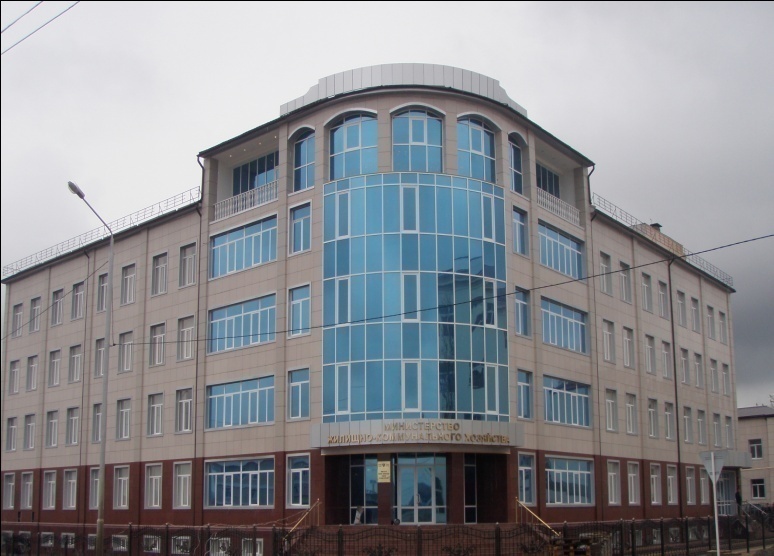 Министерство жилищно-коммунального хозяйства Чеченской Республики (далее - Министерство) было преобразовано в соответствии с Указом Главы Чеченской Республики от 14 октября 2010 года № 37 «О преобразовании Министерства жилищно-коммунального хозяйства и строительства Чеченской Республики в Министерство жилищно-коммунального хозяйства Чеченской Республики» в  форме отсоединения  предприятий строительного комплекса, находившихся в ведении  Министерства жилищно-коммунального хозяйства и строительства Чеченской Республики. Министерство является юридическим лицом, состоит из аппарата штатной численностью 101 человек и 12 подведомственных предприятий общей среднесписочной численностью 1443 человек.Министерство является республиканским органом исполнительной власти Чеченской Республики, созданным для реализации единой государственной политики, а также оказания государственных услуг и управления государственным имуществом в сфере жилищно-коммунального хозяйства  Чеченской Республики.  I.   Строительный блок	Республиканская целевая программа «Повышение устойчивости основных объектов и систем жизнеобеспечения на территории Чеченской Республики на период 2009-2018 годов» Постановлением Правительства Чеченской Республики от 03 декабря 2013 года № 293  внесены изменения в республиканскую целевую программу «Повышение устойчивости основных объектов и систем жизнеобеспечения на территории Чеченской Республики на 2009 – 2018 годы»  в части увеличения лимита финансирования на                  2013 год.										           Заключено Соглашение между Правительством Чеченской Республики  и Федеральным агентством по строительству и жилищно-коммунальному хозяйству от 12.03.2013 г. № 38  «О предоставлении в 2013 году субсидии из федерального бюджета бюджету Чеченской Республики на софинансирование расходных обязательств субъекта Российской Федерации (муниципальных образований) по реализации мероприятий федеральной целевой программы «Повышение устойчивости жилых домов, основных объектов и  систем жизнеобеспечения в сейсмических районах Российской Федерации  на 2009 - 2018 годы». На реализацию программы для Чеченской Республики были предусмотрены средства в размере 101,8 млн. руб. В результате грамотной работы министерства ЖКХ ЧР по взаимодействию с федеральными профильными министерствами достигнуто увеличение общего лимита программы до 395,23 млн. руб., в том числе на 2013 год – 148,72 млн. руб. В настоящее время программа реализуется, параллельно ведутся переговоры на уровне Правительства Российской Федерации по выделению дополнительных лимитов для Чеченской Республики.Годовой объем бюджетных средств на  2013 год составляет 148,72  млн. руб., в том  числе из федерального бюджета – 110,73 млн. руб., из республиканского бюджета – 37,99 млн. руб. Все выделенные средства освоены.В рамках реализации программных мероприятий в 2013 году проведены строительные работы по сейсмоусилению двух средних общеобразовательных школ Чеченской Республики. Объем выполненных строительно-монтажных работ  по сейсмоусилению двух средних общеобразовательных школ в с. Пригородное, Грозненского района и в г. Урус-Мартан, Урус-Мартановского района составил  146,92  млн. рублей. Также проведен комплекс научно-исследовательских и опытно-конструкторских работ (НИОКР) на общую сумму 1,8 млн. руб.Республиканская адресная программа «Переселение граждан из аварийного жилищного фонда с учетом развития малоэтажного жилищного строительства в Чеченской Республике на период 2013-2015 годы».Общий объем финансирования, предусмотренный республиканской адресной программой "Переселение граждан из аварийного жилищного фонда с учетом развития малоэтажного строительства в Чеченской Республике на период 2013-2015 годов"  составляет 367,685 млн. руб., в том числе за счет средств Государственной корпорации - Фонда содействия реформированию жилищно-коммунального хозяйства  - 220, 578 млн. руб.,  из бюджета Чеченской Республики – 147,106 млн. руб. Фондом выделены средства в полном объеме, предусмотренном программой, из республиканского бюджета выделено 73,553 млн. руб. (50% от лимита).Исполнителем программы является Мэрия г. Грозного. В настоящее время ведутся работы  по строительству многоквартирных жилых домов для переселенцев. Всего по программе по состоянию на 01.01.2014 года освоено средств на сумму 100,2 млн. руб., строятся 9  многоквартирных жилых домов, в том числе:  2 дома в Октябрьском районе и 7 домов в Старопромысловском районе,  в итоге будут улучшены жилищные условия 1 056 граждан ЧР. В начале 2014 года планируется торжественная церемония открытия завершенного строительством первого в Чеченской Республике энергоэффективного дома, построенного в рамках программы.  Полное освоение выделенных в 2013 году денежных средств предусмотрено в сооветствии Федеральным законом от 21 июля 2007 года №185-ФЗ «О фонде содействия реформированию жилищно-коммунального хозяйства»  до конца 2014 года. 3. Республиканская адресная программа «Проведение капитального ремонта многоквартирных домов на территории Чеченской Республики в 2013 году».	В целях проведения капитального ремонта многоквартирных домов на территории Чеченской Республики в 2013 году постановлением  Правительства Чеченской Республики от 17.06.2013 года № 150  утверждена  республиканская  адресная программа «Проведение капитального ремонта многоквартирных домов на территории Чеченской Республики в 2013 году» (далее – Программа), разработанная в соответствии с Федеральным законом от 21.07.2007 г. № 185-ФЗ «О Фонде содействия реформированию жилищно-коммунального хозяйства». Между государственной корпорацией – Фондом содействия реформированию жилищно-коммунального хозяйства и Министерством жилищно-коммунального хозяйства Чеченской Республики подписано Дополнительное соглашение от 04.07.2013 г. № 2 к Договору о долевом финансировании региональных адресных программ от 08.04.2013 г. № 82-ЗС.Решением Правления государственной корпорации – Фонда содействия реформированию жилищно-коммунального хозяйства от 04.07.2013 г. № 428  утверждены объемы финансирования региональной адресной программы по проведению капитального ремонта многоквартирных домов. Общий объем финансирования Программы составляет 28,121 млн. руб., в том числе за счет средств Фонда - 15,48 млн. руб., из бюджета Чеченской Республики - 8,43 млн. руб.,  за счет средств собственников помещений – 4,22 млн. руб.Заключено Соглашение от 18.07.2013г. о реализации программных мероприятий между Министерством ЖКХ ЧР и Администрацией Урус-Мартановского муниципального района.  На реализацию мероприятий Программы по проведению капитального ремонта многоквартирных жилых домов в 2013 году выделены бюджетные финансовые средства в размере 23,91 млн. руб. Денежные средства перечислены в бюджет Урус-Мартановского  района.В рамках Программы проведен капитальный ремонт 8-ми многоквартирных домов общей площадью 10 473,8 кв.м. в Урус-Мартановском  муниципальном образовании, благодаря чему улучшены условия проживания 491 человека.Проект Государственной программы «Обеспечение доступным и комфортным жильем и услугами ЖКХ граждан Чеченской Республики»  (далее – проект Государственной программы).На заседании Правительства Чеченской Республики от 19.12.2013 г. рассмотрен и принят проект государственной программы  Чеченской Республики «Обеспечение доступным и комфортным жильем и услугами ЖКХ граждан Чеченской Республики»,  разработанный Министерством ЖКХ ЧР в соответствии с постановлением Правительства Чеченской Республики от 03.17.2013 г. № 217  «О Порядке разработки, утверждения, реализации и оценки эффективности государственных программ Чеченской Республики».В проект Государственной программы включены 12 подпрограмм. Для каждой подпрограммы определены цели, задачи, целевые индикаторы и показатели, перечень основных мероприятий, в результате которых будут достигнуты ожидаемые результаты из реализации.В рамках реализации Программы для обеспечения софинансирования основных мероприятий подпрограмм проекта Государственной программы планируется привлечение средств федерального бюджета, государственной корпорации - Фонда содействия реформированию жилищно-коммунального хозяйства, республиканского бюджета, местных бюджетов, внебюджетных источников и средств собственников помещений в многоквартирных домах.Республиканская целевая  программа «Чистая вода» 2012-2016 годы.В целях обеспечения населения Чеченской Республики в достаточном количестве питьевой водой нормативного качества Министерством жилищно-коммунального хозяйства Чеченской Республики разработана и утверждена постановлением Правительства Чеченской Республики от 2 мая 2012 года № 62 республиканская целевая программа  «Чистая вода» Чеченской Республики на 2012-2016 годы.	В связи с тем, что в республиканском бюджете Чеченской Республики на 2013 год не предусмотрены объемы бюджетных ассигнований на выполнение расходных обязательств по реализации программы, Заявка Чеченской Республики, поданная в Министерство регионального развития РФ для предоставления средств федерального бюджета по указанной программе, не прошла конкурсный отбор.     Также, Министерством финансов Чеченской Республики отклонена представленная Министерством ЖКХ ЧР бюджетная заявка на ассигнования из республиканского бюджета для финансирования программы на 2014 год и плановый период 2015 и 2016 годов.	II. Работа по разработке и реализации республиканских целевых программ в Чеченской РеспубликеРеспубликанская целевая программа  «Обеспечение жильем молодых семей» на 2011-2015 годыПрограмма утверждена постановлением Правительства Чеченской Республики от 29 марта 2011 г . № 45.Чеченская Республика успешно прошла конкурсный отбор среди субъектов Российской Федерации на предоставление средств из федерального бюджета на                  2013 год. Объем средств, выделенных на реализацию Программы в 2013 году составил 318,1 млн. руб., в том числе из федерального бюджета 106,1 млн. руб., из республиканского бюджета 212 млн. руб. (в т.ч. 40,1 млн. р. доп. социальные выплаты при рождении ребенка). В сводном республиканском списке участников программы на 2013 год состоит 463 молодые семьи.По состоянию на 01.01.2014 года выданы 463 свидетельства на общую сумму  278,0 млн. руб., из них участниками программы реализовано 453 свидетельства на общую сумму  272,2 млн. руб. В связи с поздним заключением Соглашения (24.07.2013 г.) выдача социальных выплат начата с октября 2013 года. Оставшиеся 10 молодых семей получат социальные выплаты до конца первого полугодия 2014 года. Средства будут освоены в полном объеме.                 В рамках реализации Программы в 2013 году разработано и утверждено Правительством Чеченской Республики постановление Правительства Чеченской Республики от 04.02.2013 г. № 6 «О внесении изменений в республиканскую целевую программу «Обеспечение жильем молодых семей» на 2011-2015 годы». Проведена работа по сбору и проверке заявок от органов местного самоуправления Чеченской Республики на участие в реализации программы в 2014 году. Сформирован сводный список участников программы на 2014 год.Подготовлены и направлены в Минрегион России предложения по внесению изменений в Порядок предоставления социальных выплат молодым семьям. Проведена плановая выборочная проверка учетных дел участников программы  2013 года.Ежемесячно направляются в Минрегион России отчеты об использовании и расходовании средств федерального бюджета,  бюджета субъекта Российской Федерации,  выделенных на предоставление социальных выплат молодым семьям.Подпрограмма «Выполнение государственных обязательств по обеспечению жильем категорий граждан, установленных федеральным законодательством» ФЦП «Жилище» на 2011-2015 гг.Подпрограмма предусматривает мероприятия по обеспечению жильем категорий граждан, установленных федеральным законодательством, путем предоставления им жилищных сертификатов, в рамках федеральной целевой программы "Жилище" на 2011 - 2015 годы. В общей сложности в рамках реализации подпрограммы в 2013 году выделены средства в размере  201,9 млн. рублей, в том числе:в соответствии с приказом Федерального агентства по строительству и жилищно-коммунальному хозяйству от 15 апреля 2013 г. № 125/ГС - 69,7 млн. руб.;в соответствии с приказом Федерального агентства по строительству и жилищно-коммунальному хозяйству от 12.07.2013 г. №258/ГС - 67,2 млн. рублей;в соответствии с приказом Федерального агентства по строительству и жилищно-коммунальному хозяйству от 18.11.2013 г. № 435/ГС - 64,97 млн. руб.Выделенные средства освоены в полном объеме. Жилищные условия улучшили 55 участников подпрограммы. Министерством регионального развития Российской Федерации было отмечено,  что Министерством ЖКХ ЧР в установленные сроки и в полном объеме освоены все выделенные лимиты бюджетных ассигнований по всем категориям граждан.  По итогам реализации  подпрограммы Чеченская Республика заняла второе место в  ТОП-10  субъектов РФ. Кроме этого, письмом от 04. 12. 2013 года № 10/8-1549  руководством федеральной Дирекции выражена благодарность работникам министерства за высокие показатели в реализации программных мероприятий.Сформирован и направлен в Минрегион России сводный список граждан – участников подпрограммы на 2014 год (108 чернобыльцев, 4 северянина). В рамках реализации подпрограммы разработано и принято Постановление Правительства Чеченской Республики от 02.04.2013 г. № 67 «О внесение изменения в Порядок оформления и выдачи государственных жилищных сертификатов в рамках реализации на территории Чеченской Республики подпрограммы «Выполнение государственных обязательств по обеспечению жильем категорий граждан, установленных федеральным законодательством». Республиканская целевая программа «Развитие системы ипотечного жилищного кредитования в Чеченской Республике на 2011-2015г.»Программа утверждена постановлением Правительства Чеченской Республики от 29 марта 2011 г.   № 52.В рамках программы 2013 года выделены финансовые средства из республиканского бюджета в размере 30,0 млн. руб. (в том числе 10 млн. руб. выделены на предоставление социальных выплат заемщикам на погашение части платежей основного долга по ипотечному жилищному кредиту). Из них выдано 19 ипотечных жилищных кредитов на общую сумму 20,0 млн. руб. За счет возврата заемных средств выдано 29 ипотечных жилищных кредитов на  общую сумму 20,6 млн. рублей. В общей сложности на 01.01.2014 г. выдано 48 займов на общую сумму 40,6 млн. руб. В связи с поздним финансированием (средства на 2013 год поступили 12.11.2013 г.)  предоставление социальных выплат будет начато в 2014 году.                          По обязательствам 2012 года 27 заемщиков получили  социальные выплаты на погашение части платежей основного долга по ипотечному жилищному кредиту в размере 10,0 млн. рублей.Реализация Федерального закона от 08.12.2010 года № 342-ФЗ «О внесении изменений в федеральный закон «О статусе военнослужащих»Закон предусматривает мероприятия по обеспечению жильем военнослужащих и приравненных к ним лиц, уволенных в запас.        За счет переходящего остатка в объеме 5,5 млн. рублей выданы  единовременные денежные выплаты 3 семьям военнослужащих, уволенных с                                    военной службы и приравненных к ним лицам на общую сумму 5,5 млн. рублей.   Средства, выделенные для этой категории граждан освоены в полном объеме и список военнослужащих и приравненных к ним лиц, уволенных в запас закрыт в полном объеме. Осуществление компенсационных выплат в целях возмещения ущерба за утраченное жилье в разрушенных в ноябре 2002 года жилых домах в районе аэродрома «Ханкала» г. Грозного.Подготовлены и приняты Правительством Чеченской Республики следующие нормативно-правовые акты:- распоряжение Правительства Чеченской Республики от 12.03 2013г. №53-р «О компенсационных выплатах пострадавшим семьям за утраченное жилье в разрушенных в ноябре 2002 года жилых домах в районе аэродрома «Ханкала» г. Грозного»;- распоряжение Правительства Чеченской Республики от 8.10. 2013г. №313-р «О компенсационных выплатах пострадавшим семьям за утраченное жилье в разрушенных в ноябре 2002 года жилых домах в районе аэродрома «Ханкала» г. Грозного».Всего в соответствии с этими распоряжениями произведены компенсационные выплаты  14   пострадавшим семьям  за утраченное жилье, разрушенное в районе аэродрома «Ханкала»  на общую сумму 17,5 млн. рублей.Реализации Федерального закона от 24.07.2008 № 161-ФЗ «О содействии развитию жилищного строительства» в Чеченской Республике.Министерством проведена работа по нормативно-правовому обеспечению реализации указанного закона в Чеченской Республике.				          Постановлением Правительства Чеченской Республики от 4 февраля 2013 г. №5  «О мерах по реализации Федерального закона от 24.07.2008 г. № 161-ФЗ «О содействии развитию жилищного строительства» утверждены;        - Перечень отдельных категорий граждан, которые могут быть приняты в члены жилищно-строительных кооперативов, создаваемых в целях обеспечения жильем граждан в соответствии с Федеральным законом «О содействии развитию жилищного строительства».- Правила формирования списков граждан, имеющих право быть принятыми в члены жилищно-строительного кооператива, создаваемого в целях обеспечения жильем граждан в соответствии с Федеральным законом «О содействии развитию жилищного строительства».В соответствии с постановлением Правительства РФ от 25 октября 2012 года №1099  разработан и принят  закон  Чеченской Республики 02.09.2013 г. № 29-РЗ «О правилах формирования списков граждан, имеющих право на приобретение жилья экономического класса, построенного или строящегося на земельных участках Федерального фонда содействия развитию жилищного строительства, переданных в безвозмездное срочное пользование или аренду для строительства жилья экономического класса, в том числе для их комплексного освоения в целях строительства такого жилья, о порядке и очередности включения указанных граждан в эти списки».         	Подготовлено и утверждено постановление Правительства ЧР от 7 декабря 2012 года №115 «Об уполномоченном органе исполнительной власти Чеченской Республики по взаимодействию с  Федеральным фондом содействия развитию жилищного строительства».Данным постановлением, для дальнейшего  взаимодействия с Фондом в рамках реализации Соглашения о взаимодействии (сотрудничеству) между Чеченской Республикой и Федеральным фондом содействия развитию жилищного строительства от 22 июля 2009 года № С-80/19,  уполномоченным органом исполнительной власти Чеченской Республики определено  Министерство строительства ЧР. Все материалы по инвентаризации земельных участков федеральной собственности на территории Чеченской Республики, включая предложения глав администраций по отдельным земельным участкам, переданы Министерству строительства Чеченской Республики.Реализация  Указа Президента Российской Федерации от 07.05.2012 года № 600 «О мерах по обеспечению граждан Российской Федерации доступным и комфортным жильем и повышению качества жилищно-коммунальных услуг» Распоряжением Заместителя Председателя Правительства Чеченской Республики  от 05.12.2012 г. № 24/259-р утвержден состав рабочей группы                             по реализации Указа Президента Российской Федерации в Чеченской Республике от 7 мая 2012 г. № 600 и  Положение о рабочей группе; Разработан и утвержден протоколом заседания рабочей группы план мероприятий по реализации Указа Президента Российской Федерации  от 7 мая 2012 г. № 600 в Чеченской Республике, который включен в план мероприятий по реализации в ЧР поручений, содержащихся в Указах Президента РФ от 7 мая 2012 года №№596-602 и 606 на 2013 год и утвержден Протоколом заседания межведомственной комиссии от 3 июня 2013 года №02. Постановлением Правительства Чеченской Республики от 4 февраля 2013 г. №5  «О мерах по реализации Федерального закона» от 24.07.2008 г. № 161-ФЗ «О содействии развитию жилищного строительства» утверждены; - перечень отдельных категорий граждан, которые могут быть приняты в члены жилищно-строительных кооперативов, создаваемых в целях обеспечения жильем граждан в соответствии с Федеральным законом «О содействии развитию жилищного строительства». - правила формирования списков граждан, имеющих право быть принятыми в члены жилищно-строительного кооператива, создаваемого в целях обеспечения жильем граждан в соответствии с Федеральным законом «О содействии развитию жилищного строительства».          В соответствии с постановлением Правительства РФ от 25 октября 2012 года №1099  принят  закон  Чеченской Республики 02.09.2013 г. № 29-РЗ «О правилах формирования списков граждан, имеющих право на приобретение жилья экономического класса, построенного или строящегося на земельных участках Федерального фонда содействия развитию жилищного строительства, переданных в безвозмездное срочное пользование или аренду для строительства жилья экономического класса, в том числе для их комплексного освоения в целях строительства такого жилья, о порядке и очередности включения указанных граждан в эти списки».Распоряжением Правительства Чеченской Республики от 19 февраля 2013 года №31-р утвержден состав республиканской рабочей комиссии по выработке мер по формированию арендного жилья и развитию некоммерческого жилья для представления гражданам Чеченской Республики, имеющим низкие доходы.          В соответствии с приказом Министерства регионального развития РФ от 01.02.2013 г. № 29 «Об утверждении форм отчетности по улучшению жилищных условий семей, имеющих 3 и более детей» представляется информация на постоянной основе.         В соответствии  с пунктом 4 протокола совещания от 6 февраля 2013                  года №АХ-П16-3пр у А.Г. Хлопонина, представлены предложения                                         (письмо А.Г. Хлопонину № 131/02(н) от 29.03.2013г.) о внесении в пункт 2 Указа Президента Российской Федерации от 7 мая 2012 года №600  следующих изменений:        - в абзаце 2 подпункта «а» после слов «…поддержке субъектов Российской Федерации» добавить следующие слова «(кроме Чеченской Республики и Республики Ингушетия)»;       - добавить абзац следующего содержания «разработать механизм предоставления денежной компенсации взамен бесплатно предоставляемого обустроенного инженерной инфраструктурой земельного участка семьям, имеющим трех и более детей, постоянно проживающим на территории Чеченской Республики и Республики Ингушетия».В соответствии с протоколом заседания Комиссии по мониторингу достижения показателей субъектов СКФО, установленных указами Президента РФ (от 22 мая 2013 года №А73-п-14об)  в аппарат СКФО направлены расчеты финансовых средств по определению размера единовременных компенсационных выплат многодетным семьям взамен земельного участка обеспеченного инженерной инфраструктурой.Подготовлен проект порядка предоставления единовременной денежной компенсации многодетным семьям взамен земельного участка.            В Минстрой России направлена информация об объемах потенциальных дополнительных обязательств бюджетов разных уровней в связи с реализацией внеочередного права предоставления жилья по договору социального найма многодетным семьям.  Еженедельно в Министерство  регионального развития Российской Федерации, в Аппарат СКФО, и в МЭТРТ ЧР и направляется информация о ходе исполнения органами исполнительной власти Чеченской Республики Указа Президента Российской Федерации №600 от 07.05.2012 г. и информация об исполнении п.8 протокола оперативного совещания министра регионального развития РФ И.Н. Слюняева от 11.01.2013 г. №1-0.Республиканская адресная программа «Обеспечение резервными автономными источниками электроснабжения социально значимых объектов  жизнеобеспечения  Чеченской Республики на 2011- 2014 годы»Программа утверждена Постановлением Правительства Чеченской Республики от  27. 04.2010 г. № 72.        Целью программы является обеспечение надежного и безопасного электроснабжения социально значимых объектов жизнеобеспечения Чеченской Республики. В рамках реализации республиканской адресной программы  «Обеспечение резервными автономными источниками электроснабжения социально значимых объектов жизнеобеспечения Чеченской Республики на 2011-2014 годы»  в 2013 году, распоряжением Министерства ЖКХ ЧР от 08.07.2013 г. № 02   утвержден перечень объектов первоочередного обеспечения резервными автономными источниками электроснабжения в 2013 году.Проведен тендерный отбор исполнителей программных мероприятий. Тендерный отбор прошел  ГУП «Жилкомстрой».  Заключен государственный контракт от 19.08.2013г. № 29 на поставку резервных автономных источников электроснабжения для социально значимых объектов жизнеобеспечения ЧР. В рамках реализации мероприятий программы в 2013 году предусмотрено приобретение и установка 102 резервных источников электроснабжения на социально значимых объектах республики на общую сумму 132,4 млн. руб., источник финансирования – республиканский бюджет.Средства освоены в полном объеме, обеспечены резервными источниками электроснабжения 100 объектов, в том числе: - 33 объекта теплоснабжения (котельные, БМК); - 14 объектов водоснабжения (водонасосные станции); - 26 объектов здравоохранения (больницы); - 27 объектов дошкольных учреждений (детские сады).        В целях приведения объемов финансирования Программы в соответствие с Законом Чеченской Республики от 30 ноября 2011 года № 42-РЗ «О республиканском бюджете на 2012 год и на плановый период 2013 и 2014 годов» проведена работа по корректировке программы. Проект откорректированной программы подготовлен к  согласованию. Республиканская целевая программа «Стимулирование развития жилищного строительства в Чеченской Республике» на 2011-2015 годыПроект Программы в конце 2010 года рассмотрен и  согласован межотраслевой рабочей группой и Координационным советом при Министерстве регионального развития Российской Федерации. В этом году проведена работа по корректировке программы. Однако Министерство финансов ЧР очередной раз заявило об отсутствии средств в республиканском бюджете.       По этой причине в республике не отработаны механизмы привлечения средств на реализацию инвестиционных проектов в рамках программы АИЖК РФ «Стимул», комплексного освоения территорий в целях жилищного строительства в т.ч. жилья экономического класса. Отсутствие этой программы отрицательно отражается на достижении основных показателей определенных Госпрограммой РФ и указам Президента РФ №600.          На данный момент МЭТРТ ЧР ведется работа по актуализации проекта этой программы в соответствии с методическими рекомендациями, утвержденными Приказом Росстроя России от 22 мая 2013 года №180/ГС и с учетом задач, определенных указом Президента РФ № 600. Представление программы на рассмотрение координационного совета планируется в декабре текущего года.         Вне зависимости от сложившихся обстоятельств, Министерством ЖКХ ЧР ведется работа по достижению плановых показателей.         Таким образом, в Чеченской Республике показатель ввода в эксплуатацию жилья обеспечивался в полном объеме в 2010 г. – 143,8 тыс. кв. м., 2011 г. - 244,0 тыс. кв. м.,    2012 г.  - 301,1 тыс. кв. м.         Плановый ввод жилья в 2013 году составляет 298,0 тыс. кв. м., в т.ч. жилья экономического класса – 30,3 тыс. кв. м. По состоянию на 01.01.2014 года  введено в эксплуатацию 378,5 тыс. кв. м. жилья, в т.ч. жилья экономического класса – 38,7 тыс. кв. м.Оказание помощи гражданам, пострадавшим в результате ливневых дождей, прошедших  25-27 августа 2011 г.        В соответствии с распоряжением Правительства РФ  от 18 марта 2013 года № 369-р разработан проект распоряжения Правительства Чеченской Республики  «О выделении финансовых средств на ликвидацию последствий ливневых дождей с грозой, градом и шквалистым ветром, вызвавших селевые потоки и паводки, произошедших с 17-19 июня 2012 года на территории Чеченской Республики».III. Жилищно-коммунальное хозяйствоЖилищное хозяйствоВ   2013 г. муниципальный жилищный фонд Чеченской Республики составил 4815 жилых домов, общей площадью 4624,1 тыс. м2, жилой площадью 3192,0 тыс. м2 и  количеством квартир 76789 ед.	Производственно-хозяйственная деятельность предприятий жилищного хозяйства и благоустройства Чеченской Республики в отчетном периоде 2013г. была направлена на текущее содержание жилищного фонда, соблюдение условий, обеспечивающих эффективное и устойчивое функционирование жилищно-коммунального хозяйства.	Предприятия осуществляли  функции по оказанию государственных услуг и управлению государственным имуществом в сфере жилищно-коммунального хозяйства Чеченской Республики, оказывали  органам местного самоуправления методологическое содействие в решении вопросов повышения эффективности функционирования жилищно-коммунального комплекса.Благоустройство	На содержании предприятий ЖКХ г. Грозного находятся внутригородские и внутрипоселковые дороги протяженностью 981,5 км., в том числе с асфальтовым покрытием – 458,5км., гравийным и грунтовым – 523,0 км.На территории  г. Грозный функционируют  2 свалки-полигона: «Андреевская долина» (для приёма и захоронения твердых бытовых отходов) и «Ханкальская» (для приема и захоронения строительного мусора).Для организованного вывоза твердого бытового мусора в городах и населенных пунктах республики  имеются стандартные контейнерные площадки в количестве 1875 ед., из них в г. Грозном 375 ед., вместимостью по 6 контейнеров на каждую площадку.В 2013г. вывезено 327,2 тыс. м3 мусора, в том числе: твердых бытовых отходов (ТБО) – 301,9  тыс. м3., строительного и прочего мусора  - 25,3 тыс. м3, а также захоронено 271,3  тыс. м3 мусора.Мероприятия по улучшению санитарно-эпидемиологической ситуации в населённых пунктах Чеченской Республики продолжаются. Коммунальное хозяйствоЭлектроснабжениеНа балансе предприятия  ГУП «Чечкоммунэнерго»  находятся - 2246,3 км.  линий электропередач, 1261 ед. трансформаторных и распределительных подстанций.В связи с реорганизацией, энергосбытовые функции ГУП «Чечкоммунэнерго» переданы ОАО «Нурэнерго».За 9 месяцев  2013г. ГУП «Чечкоммунэнерго» через головные подстанции ОАО «Нурэнерго»:-получено электроэнергии- 533040 тыс кВт/час;- отпущено -  312990 тыс. кВт/час;- отпущено населению- 204440 тыс. кВт/час.В соответствующем периоде 2012 г. получено- 593950 тыс. кВт/час – 89,7%;						 отпущено-  290610 тыс. кВт/час – 107,7%;						населению -202320 тыс. кВт/час – 101,0%;В ходе эксплуатации объектов электроснабжения за 9 месяцев 2013 г. выполнены  следующие работы: ВодоснабжениеНа содержании и обслуживании предприятий и организаций, занимающихся водоснабжением, находятся:- водозаборы - 55 ед. мощностью – 476,1 т. м3/ сутки, в том числе                                               в г. Грозном  – 4 ед. мощностью – 319 т. м3/ сутки;- водонасосные  станции (ВНС) - 37 ед. мощностью-583,3 т. м3/ сутки, в том         числе в г. Грозном – 14 ед. мощностью – 565,6 т. м3/ сутки;- артезианские скважины – 503 ед. суммарной мощностью – 631,6 т. м3/сутки,    из них  в эксплуатации – 456 артскважин, в том числе в г. Грозном в работе        41 скважина мощностью  – 250,1 т. м3/ сутки;- водопроводные сети протяженностью – 5460,0 км.В    2013 г. водоснабжающими предприятиями добыто воды   102957,2 тыс. м3, из них отпущено  79313,2 тыс. м3, в том числе населению     42138,4 тыс. м3;В соответствующем периоде 2012 года добыто воды  79404,3 тыс. м3      (129,7 %), из них отпущено 61868,7 тыс. м3(128,2 %), в том числе населению    37571 тыс. м3 (112,2 %).В ходе эксплуатации объектов водоснабжения в январе - декабре  выполнены  следующие работы:- устранение порывов – 12155 шт.;-прокладка нового водопровода – 10,6 км.;- замена глубинных насосов – 340 шт.;- ремонт глубинных насосов – 144 шт.;- восстановление  водопроводных сетей – 146,85 км.;- замена запорной арматуры – 515 шт.;- ревизия и ремонт запорной арматуры – 966 шт.;- ремонт и замена станций управления зашиты (СУЗ) – 330 шт.;- очистка водяных колодцев – 1592 шт.;- ремонт водяных колодцев – 678 шт.;- обустройство устья артскважин – 52 шт.;- ремонт башен «Рожновского» - 74 шт.;- ремонт резервуаров – 28 шт.ВодоотведениеНа балансе предприятий, занимающихся водоотведением, находятся:- канализационно-насосные станции (КНС) – 40 ед. проектной мощностью – 757,6 тыс. м3, из которых в эксплуатации – 38 ед.;- канализационные сети – 710,8 км.;- очистные сооружения – 14 ед. суммарной мощностью – 334,3  тыс. м3, в работе на сегодняшний день 7 ед., суммарной мощностью – 265,1 тыс. м3.Пропуск  стоков   2013 г. составило – 14334,2 тыс. м3., а в соответствующем периоде 2012 года – 20197,2 тыс. м3 (71 %).В ходе эксплуатации объектов водоотведения выполнены следующие работы:- ликвидация подпоров канализации – 8588 шт.;- очистка канализационных колодцев –9281 шт.;- промывка канализационных сетей – 543,3 км.;- очистка полей фильтрации – 3,5 га;- ремонт канализационных сетей – 1,193 км.;- ремонт канализационных колодцев – 1141 шт.ТеплоснабжениеНа балансе предприятий  теплоснабжения находятся:- 94 ед. котельных установок,  мощностью – 563,3 Гкал/ч.; -173 ед. автономных и индивидуальных источников теплоснабжения,     мощностью - 22,6 Гкал/ч.;- тепловые сети - 380,0 км.В   2013 г выработано тепловой энергии  531942,16 Гкал/ч, из них отпущено 479165,56  Гкал/ч, в том числе населению 418257,6 Гкал/ч.В соответствующем периоде 2012 года выработано  507418,96 Гкал/ч     (104,8  %), из них отпущено  446909,05 Гкал/ч (107,2 %), в том числе населению 429135,71 Гкал/ч (97,5 %).В ходе эксплуатации объектов теплоснабжения в отчетном периоде 2013 г. выполнены  следующие работы: - ревизия и ремонт котлов – 181 шт.;- ревизия и ремонт насосов – 303 шт.;- ревизия, ремонт и наладка оборудования КИП и А – 152 к-тов;- опрессовка котлов – 85 шт.;-ревизия и ремонт фильтров – 47 шт.;- ремонт тепловых сетей – 7,11 км;- ремонт электрооборудования –105 шт.;- ремонт и ревизия запорной арматуры – 1908 шт.V. Участие в деятельности рабочей группы по обеспечению антитеррористической защищенности объектов Министерства ЖКХ ЧРВ рамках исполнения поручений Главы Чеченской Республики, Председателя Антитеррористической комиссии Чеченской Республики Р.А. Кадырова (протокол заседания Антитеррористической комиссии Чеченской Республики № 12 от 12 декабря 2012 года), министерством разработаны «Программа профилактики терроризма на территории Чеченской Республики на 2013-2018 годы» и  «Комплексный план информационного противодействия терроризму на предприятиях Министерства ЖКХ ЧР на 2013-2018 годы». Во исполнение приказа министра ЖКХ ЧР от 26.07.2012 года № 117, составлены «План заседаний рабочей группы по обеспечению антитеррористической защищенности объектов Министерства ЖКХ ЧР» и «План мероприятий рабочей группы по обеспечению антитеррористической защищенности объектов Министерства ЖКХ ЧР».Ежемесячно 5-го числа в адрес Совета экономической и общественной безопасности Чеченской Республики представляется отчет о проделанной работе в области профилактики терроризма и экстремизма в рамках исполнения поручений Главы Чеченской Республики, Председателя Антитеррористической комиссии Чеченской Республики Р.А. Кадырова (протокол №01-11 от 06.02.2013г.). Разработан и представлен на согласование паспорт антитеррористической защищенности здания министерства ЖКХ ЧР.Проведено обследование антитеррористической защищенности объектов водоснабжения ГУП «Чечводоканал» по результатам которых будут оформлены в установленном порядке акты обследования объектов. В качестве рабочего органа АТК ЧР рабочая группа по обеспечению антитеррористической защищенности объектов Министерства ЖКХ ЧР принимает участие в реализации «Комплексного плана информационного противодействия терроризму в Чеченской Республике на 2013-2018 годы», а также в выполнении мероприятий «Программы профилактики терроризма и экстремизма на территории Чеченской Республики на 2013-2018 годы».В июле проведено заседание рабочей группы с повесткой дня «Итоги деятельности рабочей группы по обеспечению антитеррористической защищенности объектов Министерства ЖКХ ЧР за первое полугодие 2013 года».Министерством ЖКХ ЧР направлено в адрес Председателя Правительства Чеченской Республики Р.С-Х. Эдельгериева обращение с просьбой изыскать возможность выделения денежных средств в размере 303,63 млн. руб. для реализации мероприятий по обеспечению антитеррористической защищенности и противодиверсионной устойчивости объектов МЖКХ ЧР.Рабочей группой проведено обследование объектов МЖКХ ЧР на предмет антитеррористической защищенности.В октябре текущего года выполнены мероприятия информационно-пропагандистского противодействия терроризму в подведомственных подразделениях министерства ЖКХ ЧР. Проводится работа по размещению и обновлению антитеррористической информации в местах массового пребывания людей.В рамках исполнения п.п. 2.5 пункта 2 -? протокола заседания Антитеррористической комиссии Чеченской Республики № 15 от 12 сентября 2013 года ведется работа по составлению списка сотрудников МЖКХ ЧР и подведомственных предприятий планируемых направить на обучение в системе профессиональной подготовки по линии профилактики экстремизма и терроризма в Грозненский государственный нефтяной технический университет имени академика М.Д. Миллионщикова. 	В подведомственном министерству подразделении ГУП «Чечводоканал» проведены мероприятия информационно-пропагандистского противодействия терроризму.	Работа по обеспечению безопасности и антитеррористической защищенности на объектах МЖКХ ЧР будет усиливаться на всех уровнях. V.  Подготовка объектов ЖКХ к ОЗП 2013-2014 гг.В апреле текущего года подготовлен и утвержден «План мероприятий по подготовке жилищно-коммунального комплекса Чеченской Республики к осенне-зимнему периоду 2013-2014 гг.», в который включены объекты жилищно-коммунального хозяйства Чеченской Республики, в том числе:-2998 жилых домов, общей площадью 4583,5 тыс. кв.м.;-94 котельных установок общей мощностью 563,3 Гкал/ час;-190,0 км. тепловых сетей;-ЦТП 27 шт.;-54 водозабора;-36 водонасосных станций;-5212,2 км водопроводных сетей;-38 канализационных насосных станций;-700,6 км канализационных сетей;-1256 трансформаторных подстанции; -2226,4 км  линии электропередач.В целях осуществления контроля над ходом реализации указанных мероприятий в министерстве был создан постоянно действующий оперативный штаб.На подготовку объектов ЖКХ ЧР к осенне-зимнему периоду в бюджете Чеченской Республики были предусмотрены  денежные средства в размере 30,6 млн. руб. План мероприятий по подготовке объектов ЖКХ ЧР  к ОЗП 2013-2014 гг. выполнен в полном объеме. 	Во всех предприятиях и организациях жилищно-коммунального комплекса сформированы аварийные бригады, разработаны схемы взаимодействия на случай возникновения аварийных ситуаций.Основные объекты жизнеобеспечения (котельные, водозаборы) снабжены резервными источниками электроснабжения. 	Все энергоснабжающие предприятия получили паспорта готовности к работе в ОЗП 2013-2014гг. в соответствии с установленными требованиями.	В настоящее время проводится мониторинг прохождения осенне-зимнего периода 2013-2014 гг.VI. Внеплановая работаПрокладка магистрального водопровода от ВНС-9 до ВНС-7.В рамках исполнения протокольного поручения Главы Чеченской Республики Р.А. Кадырова о решении проблемы водоснабжения г. Грозного  Министерством ЖКХ ЧР завершены работы по строительству магистрального водопровода диаметром 426 мм и протяженностью 16 828 м от ВНС-9 до ВНС-7. Строительно-восстановительные работы очистных сооружений, водопроводных и канализационных сетей пос. Гикало.Во исполнение поручения Главы Чеченской Республики Р.А. Кадырова               Министерством жилищно-коммунального хозяйства Чеченской Республики в рамках восстановления инженерной инфраструктуры в пос. Гикало планировалось строительство очистных сооружений мощностью 500 м3/сут., КНС - 2 шт., сетей водоснабжения ПЭ Ǿ63- Ǿ110 мм. протяженностью - 1673 м и хозяйственно - бытовой канализации ПЭ Ǿ160- Ǿ315 мм протяженностью 1593 м.По состоянию на 25 сентября все запланированные строительно-восстановительные работы, за исключением очистных сооружений, выполнены в полном объеме. Так же в соответствии с поручением Главы Чеченской Республики                            Р.А. Кадырова выполнены мероприятия по откачке подвальных помещений 5 многоквартирных жилых домов пос. Гикало, очистке 14 ед. канализационных колодцев, промывке внутридворовых канализационных сетей с привлечением специалистов и спецтехники ГУП «Чечводоканал» в количестве 7 ед. ежедневно.Строительство водозаборных сооружений и водопроводных сетей                  в с. Центарой.Во исполнение поручения Главы Чеченской Республики Р.А. Кадырова Министерством жилищно-коммунального хозяйства Чеченской Республики в с. Центарой ведется строительство водозаборных сооружений из семи скважин на площади 60471м2, резервуаров - 4 шт. по 500 м3 и водопроводных сетей ПЭ  Ǿ-90-110-250-225 мм  протяженностью 14610 м.На 23.12.2013г. выполнены работы по устройству ограды на скважинах и прокладке водопровода, завершено бурение 6-ти артскважин, завершены работы по строительству ж/б резервуаров и ВНС. Ведутся работы по подключению водопроводных сетей к существующей  артскважине № 7. В настоящее время система водоснабжения с.Центорой готова к обеспечению села питьевой водой в полном объеме.Восстановление инженерной инфраструктуры Шелковского муниципального  района.В рамках исполнения поручения Главы Чеченской Республики                            Р.А. Кадырова по восстановлению инженерной инфраструктуры и социальной сферы Шелковского муниципального района Министерство жилищно-коммунального хозяйства Чеченской Республики  принимает все необходимые меры по выполнению задач, поставленных перед ведомством. В настоящее время  все запланированные строительно-восстановительные работы в районе завершены силами министерства и подведомственных предприятий. ГУП «Чечкоммунэнерго» и ГУП «Чечводоканал» проведены работы по прокладке водопровода из ПЭ труб, устройству ограды из профнастила по периметру территории артскважин, отремонтировано и окрашено 32 ед. башен Рожновского, отремонтировано 4 артскважины, пробурено три новые артезианские скважины, выполнена установка 114-ти ж/б опор для линий электропередач, установлено КТП – 4 ед., проведен монтаж линий электропередач протяженностью 34 000 м.Строительство и восстановление канализационных сетей                                в с. Ачхой-Мартан.	В рамках исполнения поручений  Главы Чеченской Республики                       Р.А. Кадырова по восстановлению инженерной инфраструктуры и социальной сферы Ачхой-Мартановского муниципального района силами Министерства жилищно-коммунального хозяйства Чеченской Республики произведена ревизия объектов водоснабжения и водоотведения в с. Ачхой-Мартан, выполнены работы по очистке приемных и смотровых колодцев, выносу водопроводной линии Ǿ100 мм протяженностью 200 м., восстановлению аварийного канализационного коллектора Ǿ 315 мм протяженностью 630 м. Завершены работы по строительству канализационного коллектора Ǿ225- Ǿ160 мм общей протяженностью 285 м., работы по устройству напорного канализационного коллектора Ǿ110мм протяженностью 400 м и по строительству КНС.Мероприятия по реконструкции и восстановлению Сунженского муниципального района.По поручению Главы Чеченской Республики Р.А. Кадырова в Сунженском муниципальном районе республики проведены масштабные восстановительные работы в рамках социально-экономического развития района. Министерство жилищно-коммунального хозяйства Чеченской Республики  приняло все необходимые меры по выполнению задач, поставленных перед ведомством. Силами министерства и подведомственного предприятия  ГУП «Чечводоканал» выполнены  работы по прокладке водопровода диаметром 160мм, 110мм и 90мм протяженностью 11500 м., бурению артскважины на территории водозабора № 11, устройству двух накопительных емкостей 50 м3  и 60 м3,  благоустройству территории объектов водоснабжения.  Строительство наружных инженерных сетей спортивно-оздоровительного туристического комплекса «Грозненское море» в г. Грозный.Во исполнение поручений Главы Чеченской Республики Р.А. Кадырова Министерством жилищно-коммунального хозяйства Чеченской Республики проводятся мероприятия по устройству наружных инженерных сетей спортивно-оздоровительного туристического комплекса «Грозненское море» в г. Грозный.На 23.12.2013 г. выполнены работы по устройству ливневой канализации протяженностью 900 м, ведутся работы по технической комплектации и заготовке материалов для производства работ по строительству водопроводных и канализационных сетей. Так же проводятся мероприятия по вывозу ила с закрепленного за министерством сектора спортивно-оздоровительного туристического комплекса «Грозненское море» в г. Грозный. В работе задействовано 3 экскаватора, 4 бульдозера и 19 самосвалов.  10. Работа комиссии по проверке деятельности департамента жилищной политики Мэрии г. ГрозногоСогласно Распоряжению Администрации Главы и Правительства Чеченской Республики от 25.03.2013 г. № 21-ра «О мониторинге деятельности органов местного самоуправления муниципального образования городской округ г. Грозный» принято участие в работе комиссии по проверке деятельности департамента жилищной политики Мэрии г. Грозного, МУП «ЕРКЦ», МУП «Теплоснабжение», МУП «Горлифт», МУП «Горводоканал», МУП «ЖЭУ Ленинского района», МУП «ЖЭУ Октябрьского района», МУП «ЖЭУ Старопромысловского района», МУП «ЖЭУ Заводского района» и МУП «БОС» с последующим составлением соответствующих актов.11. С 23.04.2013 г. по 26.04.2013 г. принято активное участие в командно-штабных учениях, проводимых Главным управлением МЧС России по ЧР по ликвидации возможных чрезвычайных ситуаций.12. В соответствие с поручением Министра ЖКХ ЧР с 05.06.2013 г. по 12.06.2013 г. принято участие в откачке селевого потока с искусственно оборудованной лужайки в населенном пункте Центарой. В мероприятиях были задействованы специалисты Курчалоевского филиала ВКХ ГУП «Чечводоканал» и две единицы спецтехники. 13. С привлечением специалистов ГУП «Чечкоммунэнерго» устранена авария на кабельной линии от РП-5 до ВНС на берегу р. Сунжа и возобновлена подача электроэнергии на Центральный парковый комплекс.14. По обращению руководства Республиканского клинического госпиталя ветеранов войн с привлечением специалистов ГУП «Чечкоммунэнерго» и МУП «Горводоканал» обеспечено подключение резервного питания и ввод в эксплуатацию участка канализации с территории госпиталя через КНС на территории коттеджного поселка по ул. Бутырина.15. Специалистами министерства  в соответствии с обращением Мэрии  г. Грозного принято участие в работе комиссии по выявлению причин аварийных остановок котлов на объектах МУП «Теплоснабжение». 16. Приняты и рассмотрены более 47 незарегистрированных обращений граждан по вопросам предоставления коммунальных услуг, по результатам которых приняты  исчерпывающие меры по обеспечению подачи в жилые помещения тепла, холодного и горячего водоснабжения, электроэнергии.16. Совместно с  Мэрией г. Грозного принято участие в работе комиссии по выявлению причин аварийных остановок котлов на объектах МУП «Теплоснабжение».17. Во исполнение п. 2 Распоряжения Правительства Чеченской Республики от 28.06.2011г. № 257 «О дополнительных мерах по эффективному использованию питьевой воды на территории Чеченской Республики», министерством были приняты меры с целью исполнения администрациями городов и муниципальных районов республики указанного распоряжения.18. Специалистами министерства, совместно с представителями ГУП «Чечводоканал» и ГУП «Чечкоммунэнерго», было принято участие в ликвидации последствий ливневых дождей, начавшихся в ночь на 18 мая 2013 года в Ножай - Юртовском, Шалинском, Веденском районах республики и в г. Грозный (аварии на водопроводных сетях и линиях электропередачи).19. Совместно с Комитетом городского хозяйства г. Грозный, проведена следующая работа:- по рассмотрению поступившего в адрес министерства обращения об отсутствии питьевой воды на верхних улицах поселка Красная Турбина Старопромысловского района г. Грозного. В результате проведенной работы, с 10.07.2013 г. вода в указанный поселок подается стабильно; 	- по рассмотрению поступившего в адрес министерства обращения об отсутствии питьевой воды в доме № 8 по ул. Малгобекская. В результате работы подача воды в вышеуказанный дом возобновлена.20. Проведена работа по рассмотрению поступивших в адрес министерства обращений:- жительницы Октябрьского района г. Грозного по поводу не-своевременного вывоза бытового мусора по ул. Белова;- жительницы г. Грозного, проживающей по ул. Малгобекская, 3 корп. 3 по поводу не-своевременного вывоза бытового мусора;21.  Совместно с МУП «Горводоканал» проведена работа по устранению порыва трубопровода холодного водоснабжения в г. Грозном по улицам;-ул. Большая -ул. Эпроновская;-ул. Энтузиастов;-ул. Кольцова;-ул. Маяковского;-ул. Февральская;-ул. Чукотская;-ул. Субботников;-ул. Тасуева;                                                                                                                                            -ул. Боевая.23. Проведена работа по проверке обоснованности начисления за коммунальные услуги по адресу: г. Грозный, пр. Кирова, 51 кв. 76 с привлечением ГКУ «ГЖИ». С привлечением МУП «Горводоканал» организована работа по устранению подпора канализации по адресам:- ул. Декабрьская, 15;- ул. Айдамирова;- ул. Интернациональная;24. С привлечением  «ЖЭУ Старопромысловского района» проведена работа по откачке воды из подвального помещения и ремонту инженерных сетей дома № 191 по ул. З. Ильича.25. С привлечением  МУП «ЖЭУ Заводского района» г. Грозного проведена работа по откачке воды из подвального помещения дома № 14 по проспекту Путина.26. Подготовлен проект распоряжения Правительства ЧР о создании республиканской комиссии по осуществлению комплексного мониторинга сетей водоснабжения на территории Чеченской Республики. 27. Специалистами министерства 12 и 13 октября текущего года был проведен мониторинг готовности объектов теплоснабжения и водоснабжения Чеченской Республики к эксплуатации в осенне-зимний период 2013-2014 гг.24. Организована работа и осуществлен  контроль:-  за устранением порывов водопроводных сетей в с. Гойты.25. С привлечением  управляющих компанией и МУП «Теплоснабжение» была организована  работа  по подаче отопления в жилые дома по адресам:- ул. Айдамирова  №  133/3; 133/6; 147/1; 147/3; 147/4;141/7.- ул. Грибоедова, 75;-ул. Пугачева, 142;-ул. Иоанисиани, 24;-ул. Путина, 1;-пер. Киевский, 17. 25. С привлечением  МУП «ЖЭУ Старопромысловского района» организована работа по решению проблемы отсутствия горячего водоснабжения                          1 подъезда дома № 11 по ул. Алтайская.	      26.  Во исполнение поручения Главы Чеченской Республики Р.А. Кадырова Министерством ЖКХ ЧР силами ГУП «Чечводоканал» в пос.             Чири-Юрт Шалинского района Чеченской Республики выполнены следующие виды работ:Проведено техническое обследование внутренних инженерных сетей   9 жилых домов.               Проведена ревизия и замена запорной арматуры в количестве 7 шт.	 Произведен ремонт внутридворовых водопроводных колодцев с установкой новых люков 11 шт.     Произведены работы по ремонту подвальной канализационной разводки в 25 подъездах 5 жилых домов, замене 2 х канализационных выпусков в 2 х жилых домах и замене 6 ти канализационных стояков в 2 х жилых домах.  Произведена замена 24 водопроводных стояков в 9 ти жилых домах.                Произведена прокладка водопровода   Ø 40 мм протяженностью 80 п/м  к жилому дому №1. Выполнено 18 рейсов по вывозу демонтированных канализационных стояков и труб из подвальных помещений. Произведена прокладка водопровода Ø 40 мм протяженностью 16 п/м с устройством колодца к строящемуся Спорткомплексу.  Выполнены работы по прокладке водопровода Ø 25 мм протяженностью 7 п/м к строящейся Мечети. На очистных сооружениях воды пос. Чири-Юрт осуществлена поставка,        произведена  установка и ввод  оборудования  по  механической очистке воды системы «Аркал».         Произведены работы по замене насосного оборудования производительностью 80 м3/час на 125 м3/час, и замене кабельной продукции меньшего сечения на большего сечения с установкой системы защиты. Оборудование опробовано и введено в работу.Работа с нормативными актамиВ соответствии с соглашением с Управлением ФНС России по ЧР ведется реестр юридических лиц по управлению МКД на территории Чеченской Республики с ежеквартальным обновлением. В части разработки нормативных правовых актов принято: 1. Постановление Правительства ЧР от 04.02.2013 года № 7 «О внесении изменений в постановление Правительства Чеченской Республики от 22 мая 2007 года № 83 «Об установлении нормативов потребления услуг электроснабжения и газоснабжения в Чеченской Республике».2. Постановление Правительства ЧР от 15.05.2013 года № 88 «Об утверждении графика утверждения программ комплексного развития систем коммунальной инфраструктуры муниципальных образований, представления на согласование технических заданий на разработку схем теплоснабжения, водоснабжения и водоотведения и утверждения схем теплоснабжения, водоснабжения и водоотведения городских округов и сельских поселений Чеченской Республики».3. Постановление Правительства ЧР от 15.05.2013 года № 101 «О плане мероприятий по реформированию жилищно-коммунального хозяйства Чеченской Республики до 2016 года».4. Постановление Правительства ЧР от 06.06.2013 года № 129 «Об утверждении графиков регистрации прав государственной и (или) муниципальной  собственности на объекты энергетики и коммунальной сферы, в том числе безхозяйные объекты, и графика передачи в концессию или долгосрочную (более            1 года) аренду объектов энергетики и коммунальной сферы Чеченской Республики».5. Постановление Правительства ЧР от 11.07.2013 года № 159 «О республиканских стандартах оплаты жилого помещения и коммунальных услуг на 2013 год».6. Постановление Правительства ЧР от 05.11.2013 года № 276 «О республиканских стандартах оплаты жилого помещения и коммунальных услуг в Чеченской Республике на 2014 год».7.Постановление Правительства ЧР от 03.12.2013 года № 292«О внесении изменений в постановление Правительства Чеченской Республики от 20 мая 2008 года № 92».	8. Распоряжение Правительства ЧР от 25.03.2013 года № 77-р «Об ограничении роста платежей платы граждан, проживающих на территории Чеченской Республики, за коммунальные услуги в 2013 году».9. Распоряжение Правительства ЧР от 07.11.2013 года № 348-Р «Об установлении в качестве одного из условий предоставления субсидий муниципальным бюджетам на софинансирование сферы жилищно-коммунального хозяйства из бюджета Чеченской Республики наличие утвержденных в установленном порядке программ комплексного развития систем коммунальной инфраструктуры». 10. Распоряжение Правительства ЧР от 21.05.2013 года № 136-р «О внесении изменений в некоторые акты Правительства Чеченской Республики в сфере коммунального комплекса».В части формирования системы капитального ремонта общего имущества многоквартирных домов в Чеченской Республике Правительством Чеченской Республики приняты следующие нормативно правовые акты:1. Закон № 27-рз от 02.09.13г. «О системе капитального ремонта  общего имущества в многоквартирных домах, расположенных на территории Чеченской Республики».2. Закон № 28-рз от 02.09.13г. «О порядке установления минимального размера взноса на капитальный ремонт общего имущества в многоквартирных домах, находящихся на территории Чеченской Республики».3. Постановление Правительства Чеченской Республики от 11.07.2013г. №154 «О порядке выплаты владельцем специального счета или региональным оператором средств фонда капитального ремонта собственникам помещений в многоквартирном доме и порядок использования средств фонда капитального ремонта  на цели сноса или реконструкции многоквартирного дома». 4. Постановление Правительства Чеченской Республики от 11.07.2013г. №155 «Об утверждении порядка осуществлении контроля за целевым расходованием денежных средств, сформированных за счет взносов на капитальный ремонт, и обеспечением сохранности этих средств».5. Постановление Правительства Чеченской Республики от 11.07.2013г. № 156 « Об утверждении Порядка предоставления региональным оператором и владельцем специального счет сведений о совершении операций по специальному счету и об учете фондов капитального ремонта».6. Постановление Правительства Чеченской Республики от 11.07.2013г. № 157 « Об одобрении проекта Закона ЧР "Об установлении минимального размера взноса на капитальный ремонт общего имущества в многоквартирном доме».7. Постановление Правительства Чеченской Республики от11.07.2013 г. № 158 об одобрении Проекта Закона ЧР « О системе капитального ремонта  общего имущества в многоквартирных домах, расположенных на территории Чеченской Республики».8. Постановление Правительства Чеченской Республики от 11.07.2013г. № 160 «Об утверждении Порядка проведения мониторинга технического состояния многоквартирных домов, расположенных на территории Чеченской Республики».9. Распоряжение Правительства Чеченской Республики от 25.03.2013г. №78-р «О создании межведомственной рабочей группы по созданию республиканской системы капитального ремонта многоквартирных домов в Чеченской Республике».10. Распоряжение Правительства Чеченской Республики 05.04.2013г. №90-р «Об утверждении Плана и разработки к утверждению нормативных правовых актов Чеченской Республики для обеспечения своевременного проведения капитального ремонта общего имущества в многоквартирных домах, расположенных на территории Чеченской Республики».11.Распоряжение Правительства Чеченской Республики от 30.05.2013г. №156-р «О межведомственной рабочей группе по созданию республиканской системы капитального ремонта общего имущества многоквартирных домов, расположенных на территории Чеченской Республики».12. Распоряжение Правительства Чеченской Республики от 16.07.2013г.                           № 212-р «О создании Некоммерческой организации "Республиканский фонд капитального ремонта многоквартирных домов на территории Чеченской Республики».13. Распоряжения Правительства Чеченской Республики от 28.10.2013г. № 337-Р «Об утверждении устава, состава Попечительского совета и генерального директора некоммерческой организации «Региональный фонд капитального ремонта многоквартирных домов Чеченской Республики».2. Находятся на рассмотрении в Правительстве ЧР  проекты постановлений:2.1. Проект Постановление Правительства Чеченской Республики «Об утверждении критериев очередности включения многоквартирных домов в региональную программу капитального ремонта общего имущества в многоквартирных домах, расположенных на территории Чеченской Республики».2.2. Проект Постановление Правительства Чеченской Республики «Об утверждении Порядка проведения аудита, утверждения договора с аудиторской организацией (аудитором), представления и размещения в информационно – телекоммуникационной сети «Интернет» годового отчета и аудиторского заключения некоммерческой организации «Региональный фонд капитального ремонта многоквартирных домов в Чеченской Республике».3. Находятся на согласовании с министерствами ведомствами ЧР  проекты постановлений:3.1. Проект Распоряжение Правительства Чеченской республики о выделении финансовых средств на содержание некоммерческой организации «Республиканский фонд капитального ремонта многоквартирных домов в Чеченской Республике» на 2014 годНаправлены на государственную регистрацию в Управление Министерства юстиции РФ по ЧР три административных регламента по предоставлению государственных услуг.Во исполнение поручения исполнявшего обязанности Министра регионального развития Российской Федерации В.А. Дедюхина   от 13.04.2013 года № 515ф-ВД/01 министерством проводился ежемесячный мониторинг роста совокупного платежа граждан за жилищно-коммунальные услуги путем сбора копий выписок из лицевых счетов потребителей услуг в многоквартирных домах с разной этажностью и степенью благоустройства, выбранных методом случайного отбора.  Данные мониторинга ежемесячно до 15 числа представлялись в Межрегиональное управление Министерства регионального развития  РФ в СКФО.В целях реализации постановления Правительства Чеченской Республики от 2 апреля 2013 г. № 81 «Об утверждении Мероприятий, направленных на информирование населения о принимаемых органами государственной власти и органами местного самоуправления мерах в сфере жилищно-коммунального хозяйства и по вопросам развития общественного контроля в этой сфере» министерством принято распоряжение № 03 от 06.09.2013г. «О проведении обучающих семинаров, «круглых столов», конференций по вопросам жилищно-коммунального хозяйства в Чеченской Республике».Ведется сводный реестр нормативных правовых актов, принятых Правительством ЧР по проектам, разработанным Министерством ЖКХ ЧР, с размещением их на интернет-сайте МЖКХ ЧР. Проводится ежемесячный мониторинг  изменения уровня платы граждан за оказываемые в Чеченской Республике коммунальные услуги. Ведутся мероприятия по исполнению постановления Правительства Российской Федерации от 23 июля 2013 года № 614«О порядке установления и применения социальной нормы потребления электрической энергии (мощности) и о внесении изменений в некоторые акты Правительства РФ по вопросам установления и применения социальной нормы потребления электрической энергии (мощности)».В части реализации положений Указа Президента РФ от 7 мая 2012 года № 600 «О мерах по обеспечению граждан Российской Федерации доступным и комфортным жильем и повышению качества жилищно-коммунальных услуг»проведены мониторинг количества одиноких пенсионеров, проживающих в квартире не менее 10 лет, мониторинг потребности муниципальных районов в арендном жилье и мониторинг жилфонда по отчетности 22-ЖКХ (реформа).Во исполнение поручения заместителя Председателя Правительства РФ Д.Н. Козака от 12.02.2013 года № ДК-П-850 проведены семинарские занятия и курсы для специалистов муниципальных образований по обучению основам разработки и утверждения схем теплоснабжения, водоснабжения поселений и городских округов Чеченской Республики проводится еженедельный мониторинг и разъяснительная работа о требованиях и сроках разработки указанных схем с представителями городских округов и муниципальных районов и предоставления органам местного самоуправления материалов по методикам формирования схем теплоснабжения, водоснабжения и водоотведения. Материал по итогам проведенного мониторинга ежемесячно представляется в Правительство Чеченской Республики.Правительством Чеченской Республики  распоряжением  от 19 августа 2013 года № 253-р утвержден план мероприятий по информированию граждан об их правах и обязанностях в сфере жилищно-коммунального хозяйства  в Чеченской Республике (далее – План мероприятий). Министерством ЖКХ ЧР направлены информационные письма в министерства и ведомства, а также в органы местного самоуправления Чеченской Республики о необходимости реализации Плана мероприятий в сроки, утвержденные данным распоряжением. В рамках реализации Плана мероприятий сотрудниками Министерства ЖКХ ЧР и представителями органов местного самоуправления на телеканале ЧГТРК «Грозный», телерадиокомпании «Вайнах», радиовещательной компании «Радио России» и в газете «Вести республики»  многократно давались комментарии, разъяснения по возникающим у населения Чеченской Республики вопросам о правах и обязанностях граждан в сфере жилищно-коммунального хозяйства, а также о формировании платы за жилищные и коммунальные услуги с разъяснением установленного порядка действий потребителей по вопросам обоснованности начисления соответствующих платежей и установленного порядка получения субсидий на оплату жилищно-коммунальных услуг. Кроме того на официальном сайте Министерства ЖКХ ЧР в разделе «Общественный контроль в сфере ЖКХ» размещается информация о работе, проводимой во взаимодействии с Региональным центром общественного контроля в жилищно-коммунальном хозяйстве по информированию граждан об их правах и обязанностях в сфере жилищно-коммунального хозяйства.Во исполнение Поручения Заместителя Председателя Правительства Российской Федерации Д.Н. Козака от 1 марта 2013 года № ДК-П9-1327, указывающего на необходимость принятия субъектами РФ решений по недопущению роста платы граждан за коммунальные услуги в 2013 году более чем на 6 % в среднегодовом исчислении по сравнению с уровнем коммунальных платежей в декабре 2012 года, Правительством Чеченской Республики принято распоряжение от 25 марта 2013 года № 77-р «Об ограничении роста платы граждан, проживающих на территории Чеченской Республики, за коммунальные услуги в 2013 году». Согласно данному распоряжению рост платы граждан за коммунальные услуги в 2013 году не превысит 5,5%.В рамках исполнения пункта 5 Календарного плана основных мероприятий, проводимых органами исполнительной власти Чеченской Республики администрациями муниципальных районов и мэриями городских округов Чеченской Республики в 4 квартале 2013 года, утвержденного  Руководителем Администрации Главы и Правительства Чеченской Республики М.Х. Даудовым 22 октября 2013 года, с 20 ноября 2013 года проводится мониторинг исполнения органами исполнительной власти местного самоуправления Чеченской Республики федерального законодательства  и нормативных правовых актов Чеченской Республики в сфере ЖКХ.В рамках реализация требований постановления Правительства Чеченской Республики от 2 апреля 2013 г. №81 «Об утверждении Мероприятий, направленных на информирование населения о принимаемых органами государственной власти и органами местного самоуправления мерах в сфере жилищно-коммунального хозяйства и по вопросам развития общественного контроля в этой сфере» Министерством ЖКХ ЧР проведено семинарское занятие по темам:1) Капитальный ремонт многоквартирных домов - новый порядок финансирования с 2014года.  2) Составление технического паспорта многоквартирного дома.Работа по делопроизводству за январь – декабрь 2013 г.В адрес министерства за   2013 год поступило 3 301 единица входящей корреспонденции,  из них:с Администрации Главы и  Правительства ЧР                        – 876;с министерств и ведомств                                                          – 1 892; указы, постановления, распоряжения, протоколы                   – 919; от граждан (обращения, жалобы, заявления)                           – 135.Во время личного приема Министром ЖКХ ЧР было принято 99 граждан. Из устных обращений:- решено положительно                                  - 27 обращений граждан;- находятся на рассмотрении                          - 7 обращений;- дано разъяснение по                                      - 39 обращению;- отказано                                                           - 11;- 15 обращений граждан направлены в другие министерства и ведомства по принадлежности.Исходящей корреспонденции за   2013 год составило 3 186  единиц, в том числе в адрес:- Администрации Главы и Правительства ЧР                                 – 1 316;- министерств, ведомств и органов местного самоуправления     – 2118;-руководителей подведомственных подразделений                       – 476;- жителей                                                                                             – 164;Внутриведомственных нормативных актов, регулирующих работу аппарата министерства и его структурных подразделений, было издано приказов – 135. Рассмотрение письменных обращенийграждан в МЖКХ ЧР  за   2013год. Министерством разработаны «План заседаний рабочей группы по профилактике правонарушений», «План мероприятий рабочей группы по профилактике правонарушений», проведено заседание рабочей группы по профилактике правонарушений.  Сотрудниками министерства регулярно и своевременно доставлялась исходящая корреспонденция в Правительственный комплекс Чеченской Республики и по другим адресатам.  Осуществлялся контроль над соблюдением Правил пропускного режима работниками вневедомственной охраны, составлялся график дежурства сотрудников министерства в выходные и праздничные дни, и контролировалось их соблюдение.  Министерством проведены мероприятия по тематическому оформлению фасадов административных зданий министерства, своих подведомственных предприятий,  прилегающих к ним улиц флагами, баннерами, лозунгами, приуроченными ко Дню государственности чеченского народа, ко Дню рождения Пророка Мухаммада (да благословит Его Аллах и приветствует), ко Дню защитника Отечества, к Международному женскому дню 8 Марта, ко Дню Конституции Чеченской Республики, ко Дню Мира Чеченской Республики, ко Дню Весныи Труда, ко Дню Победы, ко Дню памяти и скорби народов Чеченской Республики, ко Дню России, к началу Священного месяца Рамадан, к 62-й годовщине со дня рождения Первого Президента ЧР А.А. Кадырова, ко Дню чеченской женщины, ко Дню города Грозный, к мусульманскому празднику Курбан-Байрам, ко Дню народного единства, ко Дню матери. Проведены торжественные собрания, приуроченные к данным мероприятиям. Проводились организационные мероприятия по участию сотрудников министерства в республиканских общественно значимых мероприятиях.Министерство приняло активное участие при проведении единого Общероссийского дня приема граждан.VI. Правовая работаМинистерством в 2013 году проведена судебно – претензионная работа в качестве истца, ответчика и соответчика, в результате которой защищены интересы Министерства жилищно – коммунального хозяйства Чеченской Республики на общую сумму более 205  887,0 тыс. руб.,  в том числе иски в Арбитражном суде на сумму более 165  057,0 тыс. руб. Представлены интересы Министерства жилищно – коммунального хозяйства Чеченской Республики в уголовных и гражданских делах на сумму более                       40 820,0 тыс. руб.С 01.10.2013 г. по 30.10.2013 г. сотрудниками министерства  принято участие в составе временной межведомственной рабочей группы по выявлению признаков аффилированности руководителей муниципальных предприятий жилищно-коммунального хозяйства и должностных лиц органов государственной власти и местного самоуправления Чеченской Республики, а также нарушений антимонопольного законодательства при заключении договоров с органами местного самоуправления, созданной распоряжением Руководителя Администрации Главы и Правительства Чеченской Республики  от 20.09.2013г. №78-ра.Согласно распоряжению Министерства жилищно-коммунального хозяйства Чеченской Республики от 11.11.2013г. № 05 министерством принято участие в составе рабочей группы Министерства жилищно-коммунального хозяйства Чеченской Республики по проведению мониторинга исполнения органами местного самоуправления Чеченской Республики жилищного законодательства Российской Федерации и нормативных правовых актов Чеченской Республики. В соответствии с пунктом 3 части 1 статьи 3 Федерального закона 
от 17 июля 2009 г. № 172-ФЗ «Об антикоррупционной экспертизе нормативных правовых актов и проектов нормативных правовых актов» и указом Главы Чеченской Республики от 29.08.2011 года № 194 «О проведении антикоррупционной экспертизы нормативных правовых актов Чеченской Республики и проектов нормативных актов Чеченской Республики» в целях выявления коррупциогенных факторов – положений, способствующих созданию условий для проявления коррупции, и их последующего устранения проведена правовая антикоррупционная экспертиза 46 проектов нормативно – правовых актов Министерства жилищно – коммунального хозяйства Чеченской Республики.Проведено три расширенных заседания Совета по противодействию коррупции в соответствии с Планом мероприятий МЖКХ ЧР по противодействию коррупции.Проведен Круглый стол с участием представителей Общественной палаты Чеченской Республики и представителем правоохранительных органов Чеченской Республики приуроченный к Международному дню противодействия коррупции.Разработана памятка гражданскому служащему МЖКХ ЧР по противодействию коррупции.Разработаны Методические рекомендации для гражданских служащих МЖКХ ЧР по противодействию коррупции.Вынесено более 130 правовых заключений локальных нормативно - правовых актов, соглашений, контрактов, договоров и других документов, носящих правовой характер на предмет соответствия требований действующего законодательства Российской Федерации и Чеченской Республики.VII. Проведение обучающих семинаров, направленных на повышение профессионального уровня специалистов органов местного самоуправления в сфере реформирования и модернизации жилищно-коммунального комплекса.  В рамках реализации протокольных поручений Главы Чеченской Республики Р.А. Кадырова, данных  на совещании 12.08.2013 г., в части касающейся кадрового обеспечения отрасли жилищно-коммунального хозяйства, Министерством ЖКХ ЧР организованы и проводятся на постоянной основе обучающие семинары по тематике актуальных проблем реформирования и модернизации ЖКХ. Слушателями семинаров являются представители органов местного самоуправления муниципальных образований, организации, осуществляющие управление многоквартирными домами, организации и предприятия ЖКХ.VIII. Обеспечение общественного контроля в сфере ЖКХ.	Во исполнение Указа Президента РФ от 7 мая 2012 года № 600 и поручения Правительства Российской Федерации от 25 декабря 2012 года № ДК-П-9-7970 Министерством ЖКХ ЧР, как органом исполнительной власти Чеченской Республики, ответственным согласно постановлению Правительства Чеченской Республики от 2 апреля 2013 года № 81 за осуществление информирования населения Чеченской Республики о принимаемых органами государственной власти и органами местного самоуправления Чеченской Республики мерах в сфере жилищно-коммунального хозяйства и по вопросам развития общественного контроля в этой сфере активно внедряются технологии жилищного просвещения, методы осуществления общественного контроля в сфере ЖКХ, установлено оперативное взаимодействие с общественными организациями и Общественной палатой Чеченской Республики. Между Некоммерческим партнерством содействия развитию жилищно-коммунального хозяйства «Развитие» и Министерством  жилищно-коммунального  хозяйства Чеченской  Республики заключено Соглашение о сотрудничестве в области осуществления общественного контроля в сфере жилищно-коммунального хозяйства с целью повышения качества предоставления жилищно-коммунальных услуг.	Контроль за порядком в сфере жилищно-коммунального хозяйства в Чеченской Республике усилен созданием по инициативе Министерства ЖКХ ЧР в июле текущего года Регионального центра общественного контроля в жилищно-коммунальном хозяйстве.В целях проведения государственной политики в области развития системы общественного контроля и жилищного просвещения населения на территории Чеченской Республики Министерством ЖКХ ЧР организуются обучающие семинары по развитию отрасли ЖКХ с привлечением широкой общественности, проводятся встречи с жителями республики по вопросам ЖКХ, размещаются сюжеты на телевидении, публикуются интервью и комментарии в газетах городов и районов. VIIII. Проблемные вопросы в работе Министерства жилищно-коммунального хозяйства Чеченской Республики.Несмотря на достигнутые результаты по развитию экономики и социальной сферы, существует ряд проблем, без решения которых невозможно сохранить набранные темпы социально-экономического развития республики. Обозначим наиболее острые из них, требующие неотлагательного решения:Проблема 1. Недостаточный лимит денежных средств, предусмотренных для Чеченской Республики по ФЦП «Повышение устойчивости жилых домов, основных объектов и систем жизнеобеспечения в сейсмических районах  Российской Федерации на 2009 - 2018 годы».Описание проблемы. Лимит бюджетных средств, предусмотренных ФЦП «Повышение устойчивости жилых домов, основных объектов и систем жизнеобеспечения в сейсмических районах  Российской Федерации на 2009 - 2018 годы» для Чеченской Республики составляет 393,11 млн. руб., что является одним из наиболее низких показателей по субъектам РФ.  Как известно, в ходе проведения контртеррористической операции  на территории Чеченской Республики в результате артобстрелов и ракетно-бомбовых ударов объекты жилья, социальной сферы и жизнеобеспечения подвергались вибрации.  Как следствие постоянной и продолжительной тряски несущие конструкции и элементы антисейсмической устойчивости зданий почти полностью нарушены. Послевоенное восстановление объектов на территории  Чеченской Республики проводилось ускоренными  темпами,  испытывая дефицит  в качественных строительных материалах и не всегда при благоприятных для качественного выполнения работ погодных условиях. В ходе проведения строительно-восстановительных работ первостепенное значение придавалось обеспечению населения жильем и коммунальными услугами. Учитывая вышеизложенное, необходимо предусмотреть увеличение размера бюджетных средств на финансирование Программы до 3,8 млрд. руб.Пути решение проблемы. Внесение изменений в федеральную целевую программу с выделением дополнительного финансирования.	Проблема 2. Сокращение объемов финансирования ФЦП «Социально-экономическое развитие Чеченской Республики на 2008-2012 годы»	Описание проблемы. По причине сокращения объемов финансирования ФЦП «Социально-экономическое развитие Чеченской Республики на 2008-2012 годы»  по 19-ти объектам коммунального хозяйства обеспечен ввод в эксплуатацию только выделенных пусковых комплексов, что не предусматривает выполнение строительно-монтажных работ в полном объеме согласно проектно-сметной документации.  В рамках Государственной программы «Развитие СКФО на период до 2025 года» министерством ЖКХ одним из первых среди госзаказчиков подготовлены и внесены на рассмотрение в Минрегион России предложения по строительству объектов коммунального хозяйства Чеченской Республики для включения в проект ФЦП «Юг России» на период 2014 – 2020 годы. Разработанные мероприятия программы обеспечат завершение строительно-восстановительных работ  на указанных 19-ти объектах, что обеспечит их полноценное функционирование на полную проектную мощность.  Пути решения проблемы. В целях обеспечения заявленных мероприятий Правительству и профильным министерствам Чеченской Республики необходимо обеспечить в федеральных органах исполнительной власти  лоббирование разработанного проекта по Чеченской Республике ФЦП «Юг России» на период 2014 – 2016 годы  по Чеченской Республике.Проблема 3. Оказание социальной помощи гражданам Чеченской Республики на восстановление индивидуального жилья, разрушенного в результате разрешения кризисной ситуации на территории Чеченской Республики, а также на погашение кредиторской задолженности по ранее выполненным работам по восстановлению индивидуального жилья.Описание проблемы. На реализацию мероприятий по оказанию социальной помощи гражданам Чеченской Республики на восстановление индивидуального жилья, разрушенного в результате разрешения кризисной ситуации на территории Чеченской Республики, а также на погашение кредиторской задолженности по ранее выполненным работам по восстановлению индивидуального жилья  были выделены финансовые средства на 2008-2012 годы в размере 2 824, 4 млн. руб.  (из требуемых 4 098,8 руб.) для оказания социальной помощи 3 388 гражданам, из которых выплачено 1123, 3 млн. руб. 592 семьи получили социальную помощь в полном объеме, 1392 семьи - частично, 1404 семьи  не получали социальные выплаты.  Распоряжением Правительства РФ от 08.12.2011 года №1030 и распоряжениями Правительства ЧР  от 08.12.2011 года №189 и от 31.01.2012 года № 30  финансирование мероприятий данной программы в 2011 и 2012 годах не предусматривается. Остаток неоплаченных пострадавшим гражданам составляет 2 975,4 млн. руб.Пути решения проблемы.  Выделение из федерального бюджета оставшихся денежных средств, для оказания социальной помощи пострадавшим гражданам		Проблемные вопросы министерства жилищно-коммунального хозяйства Чеченской Республики, требующие принятия на уровне Правительства Чеченской Республики:	Проблема 1. Необеспеченность софинансированием из бюджета Чеченской Республики республиканской адресной программы «Переселение граждан из аварийного жилищного фонда с учетом развития малоэтажного строительства в Чеченской Республике на период 2013-2015 годов». Описание проблемы. Программа разработана в 2013 году во исполнение Указа Президента Российской Федерации В.В. Путина от 7 мая 2012 года № 600 и реализуется с  предоставлением финансовой поддержки из средств государственной корпорации - Фонда содействия реформированию жилищно-коммунального хозяйства. Общий лимит программы составляет 1 073,7 млн. руб., в том числе в 2013 году планируется освоить 367,6 млн. руб. Данная программа находится под пристальным вниманием Президента РФ В.В. Путина и на последнем выездном совещании в Калмыкии, посвященном вопросу переселения граждан из аварийного жилья, на фоне жесткой критики, которой была подвергнута работа других регионов, президентом была отмечена успешная работа Чеченской Республики, которая первой из всех субъектов представила региональную программу и добилась оказания финансовой поддержки на ее реализацию из средств государственной корпорации - Фонда содействия реформированию жилищно-коммунального хозяйства. В настоящее время ведутся работы  по строительству многоквартирных жилых домов для переселенцев, в итоге будут улучшены жилищные условия 4 272 граждан ЧР. Программа утверждена на период до 2016 года, планируется ее продление до 2018 года. В результате проделанной работы на реализацию программы переселения из аварийного жилья Фондом реформирования ЖКХ в 2013 году выделены финансовые средства в размере 220,578 млн. рублей. Софинансирование из бюджета Чеченской Республики, предусмотренное программой, составляет 147,106 млн. руб. Пути решения проблемы. По состоянию на 20 декабря 2013 г. из бюджета Чеченской Республики выделено 73,553 млн. руб. В связи с тем, что необеспечение долевого софинансирования региональной программы из бюджета субъекта Российской Федерации влечет за собой приостановление и возврат субсидии, предоставленной Фондом, необходимо предусмотреть выделение остатка бюджетных средств в размере  73,553 млн. рублей в 2014 году, дополнительно к сумме средств республиканского бюджета, планируемых на реализацию программы в бюджете Чеченской Республики на 2014 год.Проблема 2. Создание благоприятных условий для реализации инвестиционных проектов модернизации коммунальной инфраструктуры на основе государственно-частного партнерства.Описание проблемы. Еще одним проблемным моментом в обеспечении реализации действующих федеральных программ является отсутствие в Чеченской Республике коммерческих организаций, осуществляющих использование объектов коммунальной инфраструктуры  на праве частной собственности. Так, в целях реализации на территории Чеченской Республики федеральной целевой программы «Чистая вода»   на 2011 - 2017 годы министерством  разработана  республиканская целевая программа «Чистая вода» Чеченской Республики на 2012-2016 годы»,  утвержденная постановлением Правительства ЧР от 2 мая 2012 г. № 62. В 2013 году заявка Чеченской Республики на участие в программе, представленная в Минрегион России не прошла конкурсный отбор в связи с тем, что не было обеспечено долевое финансирование из  средств республиканского бюджета. Начиная с 2014 года, финансирование данной федеральной целевой программы предусмотрено только из средств внебюджетных источников. Также, одной из программ на реализацию, которой предоставляется финансовая поддержка Фонда содействия реформированию ЖКХ является программа по модернизации систем коммунальной инфраструктуры, участниками которой могут выступать организации, не являющиеся государственными или муниципальными унитарными предприятиями, а также индивидуальные предприниматели, которые осуществляют регулируемые виды деятельности в сфере коммунального хозяйства, и владеют объектами системы коммунальной инфраструктуры на праве собственности либо на основе договора аренды или концессионного соглашения. Пути решения проблемы. В связи с тем, что в Чеченской Республике отсутствуют  коммерческие организации, владеющие объектами коммунальной инфраструктуры  на праве частной собственности, и имеющие возможность осуществить проекты модернизации объектов коммунальной инфраструктуры с привлечением инвестиционных и заемных средств на длительный период,  в настоящее время участие республики в данной программе не представляется возможным.Основными из путей решения указанной проблемы являются передача объектов коммунальной инфраструктуры в муниципальную собственность с последующей их передачей частным операторам на условиях концессии, как наиболее перспективной модели как для бизнеса, так и для государства, и установление долгосрочных тарифов на коммунальные услуги (на три года и более) в целях обеспечения инвестиционной привлекательности коммунальной инфраструктуры Чеченской Республики .3. Повышение профессионального уровня специалистов ЖКХ в муниципалитетах Чеченской Республики в целях достижения максимальной эффективности деятельности отрасли. Описание проблемы.  Несмотря на усилия Министерства ЖКХ ЧР по внедрению новых механизмов реформирования отрасли, обеспечение которых является одним из главных критериев при отборе субъектов Российской Федерации для участия в программах, реализуемых с долевым участием федерального бюджета, проблемным моментом является нежелание и пассивность территориальных исполнительных органов власти в вопросе преобразования и модернизации сферы ЖКХ. Министерство, в рамках своей компетенции, взаимодействует с муниципалитетами Чеченской Республики, однако постановка нами тех или иных задач перед администрациями городов и муниципальных районов Чеченской Республики может носить только рекомендательный характер. Некомпетентность специалистов ЖКХ на местах, находящихся в непосредственном подчинении органов местного самоуправления, в решении первоочередных задач жилищной политики (инвентаризация и проведение кадастрового учета жилищного фонда, установка общедомовых приборов учета потребления коммунальных ресурсов, разработка схем водоснабжения, водоотведения и теплоснабжения, разработка муниципальных программ  развития коммунальной инфраструктуры и др.) является сдерживающим фактором эффективности работы Министерства ЖКХ и в целом отрицательно сказывается на формировании имиджа Чеченской Республики как динамично развивающегося региона. В рамках реализации протокольных поручений Главы Чеченской Республики, в части касающейся кадрового обеспечения отрасли жилищно-коммунального хозяйства, в целях повышения квалификации и профессионального уровня специалистов на муниципальном уровне Министерством ЖКХ ЧР на постоянной основе организованы и проводятся обучающие семинары по тематике актуальных проблем реформирования и модернизации ЖКХ для представителей органов местного самоуправления муниципальных образований, организаций, осуществляющих управление многоквартирными домами, организаций и предприятий ЖКХ. Пути решения проблемы. Необходимо обязать руководство органов местного самоуправления ответственно относиться к исполнению федеральных и региональных нормативных актов и решению вопроса дефицита специалистов в сфере ЖКХ. 4. Вопрос несоответствия информации, представляемой в Росстат территориальным органом статистики по Чеченской Республике, фактическим данным.Описание проблемы Проблемным моментом в разработке программ, реализуемых Министерством ЖКХ ЧР,  является  вопрос несоответствия информации, представляемой в Росстат территориальным органом статистики по Чеченской Республике, фактическим данным. В результате проведенного комплексного анализа соответствия информации о жилищном фонде, представляемой органами местного самоуправления муниципальных образований Чеченской Республики сведениям Чеченстата выявлено значительное занижение основных показателей по форме статистической отчетности № 1- жилфонд «Сведения о жилищном фонде». Недостоверность сведений Чеченстата объясняется тем, что муниципальными образованиями должным образом  не произведен технический учет объектов капитального строительства, в том числе аварийного жилищного фонда. Неполная информация по объему имеющегося жилфонда Чеченской Республики, прошедшего государственный учет,  оказывает негативное влияние при расчете объемов долевого софинансирования из федерального бюджета бюджету Чеченской Республики на реализацию федеральных целевых  программ, что в итоге отражается на показателях их  эффективности и нивелирует усилия руководства Чеченской Республики по привлечению в регион инвестиций. Также  данный показатель используется при расчете  стоимости квадратного метра общей площади жилого помещения, устанавливаемой Минрегионом России для субъектов РФ, используемой при строительстве и приобретении  жилых помещений, что в свою очередь  приводит к удешевлению строительства и искажению величины обеспеченности жильем населения Чеченской Республики.Пути решения проблемы. Таким образом, в целях приведения официального статистического учета в соответствие с фактически имеющимся  на территории Чеченской Республики жилищным фондом необходимо обеспечить проведение в установленном порядке технической инвентаризации жилищного фонда на территории Чеченской Республики. 5. Отсутствие установленных коллективных приборов учета потребления коммунальных услуг.  Описание проблемы Обязательным условием участия субъектов Российской Федерации в программах, реализуемых с предоставлением финансовой поддержки Государственной корпорации - Фонда содействия реформированию жилищно-коммунального хозяйства, в соответствии с требованиями Федерального закона от 21 июля 2007 г. № 185-ФЗ, является наличие установленных коллективных приборов учета потребления коммунальных услуг.  Мероприятия по оснащению многоквартирных домов приборами учета потребления топливно-энергетических ресурсов предусмотрены действующей республиканской целевой программой «Энергосбережение и повышение энергоэффективности в Чеченской Республике на 2011 - 2013 годы и на перспективу до 2020 года», утвержденной постановлением  Правительства Чеченской Республики  от 28 декабря 2010 г.                №232, государственным заказчиком которой является Министерство промышленности и энергетики Чеченской Республики. Однако в настоящее время установка приборов осуществлена частично. Пути решения проблемы. Министерством направлены рекомендательные письма мэрам городов и главам администраций муниципальных районов Чеченской Республики о необходимости выполнения данного требования. 	Проблема 6. Республиканская целевая программа «Комплексное управление твердыми  бытовыми отходами и вторичными материальными ресурсами в Чеченской Республике» на 2013 – 2017 годы и на перспективу до 2025 года.                            Описание проблемы. В результате военных действий 1991-2000 годов социальная инфраструктура республики подверглась значительному разрушению, вследствие чего пришла в упадок система санитарной очистки территории республики. Это привело к образованию в населенных пунктах республики более 190 стихийных несанкционированных свалок общей площадью более , что негативно сказывается на санитарно-эпидемиологическом состоянии республики. Ориентировочные затраты на организацию полигонов-свалок, включая строительство мусороперерабатывающего завода оцениваются в 3,8 млрд. руб.  Региональная программа по управлению твердыми бытовыми отходами в ЧР разработана. Проблема заключается в отсутствии средств на санитарную очистку и обустройство полигонов - свалок ТБО. По этой причине программа не согласована   Минфином ЧР.Путь решения данной проблемы утверждение проекта республиканской целевой программы «Комплексное управление твердыми  бытовыми отходами и вторичными материальными ресурсами в Чеченской Республике» на 2013 – 2017 годы и на перспективу до 2025 года.  Проблема 7. Республиканская целевая программа «Отлов и содержание безнадзорных животных на территории Чеченской Республики на 2013-2016 годы».Описание проблемы. Программа разработана по решению Республиканской чрезвычайной противоэпизоотической комиссии (РЧПК) на заседании 29.03.2012г. (протокол № 19 от 29.03.2012г.). Программный метод позволит проведение в Чеченской Республике единой политики по содержанию в норме санитарно-эпизоотической обстановки по бешенству собак, осуществлению контроля за выполнением мероприятий, направленных на эти цели в целом по Чеченской Республике. Основной целью программы является обеспечение безопасности людей от неблагоприятного физического, психического и иного воздействия бродячих животных. Устойчивая тенденция роста поголовья безнадзорных собак и их агрессивное поведение в отношении населения республики создает угрозу для здоровья и жизни людей. Правительству Чеченской Республики необходимо рассмотреть вопрос утверждения программы или выделить средства бюджетам муниципальных образований на проведение этих мероприятий.           Пути решения проблемы. Утверждение проекта республиканской целевой программы «Отлов и содержание безнадзорных животных на территории Чеченской Республики на 2013-2016 годы» или выделение денежных средств бюджетам муниципальных образований Чеченской Республики на проведение этих мероприятий. Проблема 8. Республиканская целевая программа «Стимулирование развития жилищного строительства в Чеченской Республике» на 2011-2015 годы.Описание проблемы. Во исполнение поручения Президента Российской  Федерации от 24 июля 2009 года №ПР-1890, поручений Председателя Правительства Российской Федерации от 2 августа 2010 года № ВП-П9-52-53,  от 16 августа 2010 года № ВП-П9-43пр Министерством жилищно-коммунального хозяйства Чеченской Республики разработана республиканская целевая программа «Стимулирование развития жилищного строительства в Чеченской Республике» на 2011-2015 годы. Проект Программы  согласован межотраслевой рабочей группой  и Координационным советом при Министерстве регионального развития Российской Федерации в конце 2010 г. Однако, из-за отсутствия средств в республиканском бюджете для ресурсного обеспечения,  программа до сих пор не согласована министерством финансов Чеченской Республики.Пути решения проблемы. Утверждение проекта республиканской целевой программы «Стимулирование развития жилищного строительства в Чеченской Республике» на 2011-2015 годы.                                                                	 			X. Перечень показателей оценки результативности деятельности Министерства жилищно-коммунального хозяйства Чеченской Республики  I. Основные показатели производственной и финансовой деятельности подведомственных предприятий В соответствии с приказом Министерства Жилищно – коммунального хозяйства  ЧР  №15 от 13.01.2013 г.  «О годовой бухгалтерской отчетности предприятий » утвержден график сдачи бухгалтерской и статистической отчетности предприятиями Министерства Жилищно – коммунального хозяйства ЧР  за 4 квартал 2013г. В связи с этим представленные финансово - экономические показатели являются предварительными.ГУП «Чечводоканал»	ГУП «Чечводоканал» - хозрасчетное предприятие, действующее на основании закона «О предприятии» и Устава. 	Основной вид деятельности: водоснабжение и водоотведение для различных групп потребителей. В структуру предприятия входят 13 районных филиалов: Аргунский, Ачхой-Мартановский, Грозненский, Гудермесский, Курчалоевский, Надтеречный, Наурский, Ножай-Юртовский, Сунженский, Урус-Мартановский, Чири-Юртовский, Шалинский, Шелковской. Обеспечивает  водоснабжением  127 населенных пунктов.Дебиторская задолженность на 01.01.2014г. –  288 412,0 тыс. руб.Кредиторская задолженность на 01.01.2014г. – 737 437,0 тыс. руб.Убытки составили 112956,7 тыс.руб.       01.01.2013г. начислено и предъявлено к оплате –  250 692,4тыс. руб.,оплачено –  206 635,0 тыс. руб. (82,4%)задолженность – 44 057,4 тыс. руб. Дебиторская задолженность на 01.01.2013г. – 245 679,0 тыс. руб.Кредиторская задолженность на 01.01.2013г. – 598 789,0 тыс. руб.Для погашения дебиторской задолженности усилена претензионная работа с неплательщиками, составляются акты сверки расчетов.        Для ликвидации кредиторской задолженности ведутся переговоры  составлением соглашений и графика погашения задолженности.Программа по энергосбережению разработана и согласована с Государственным комитетом цен и тарифов.Для улучшения качества оказываемых услуг предприятию необходима государственная финансовая поддержка.Управление жилищно-коммунальных услуг»Государственное унитарное предприятие «Управление жилищно-коммунальных услуг» МЖКХ ЧР переименовано в соответствии с распоряжением Правительства ЧР от 01.10.2009г. за № 403-р и является правопреемником ГУП «Чечжилкомтранс».Штатная численность работников предприятия 48человека, из них ИТР 14 человек.Основными задачами предприятия являются:- работа с подразделениями МЖКХ ЧР, другими предприятиями и организациями по обеспечению бесперебойной работы объектов жизнеобеспечения Республики;- обустройство полигонов-свалок, прием и захоронение строительного мусора и твердых бытовых отходов;- сбор и транспортировка ТБО на полигоны- отлов и содержание безнадзорных животных (собак), утилизация трупов павших мелких животных (собак, кошек);- содействие и координация работ по выбору площадок и проектов по созданию объектов размещения отходов (полигоны ТБО, мусороперерабатывающий завод и т.д.);- и другие.Предприятие находится на самообеспечении. В рамках хозяйственной деятельности предприятие в 2013г. выполнило следующие работы и мероприятия.Принято и захоронено на полигонах предприятия;- строительного мусора - 58260 куб.м;- твердых бытовых отходов – 51477 куб. м;- вывезено по договорам услуг ТБО – 720 куб. м. Условная стоимость оказанных услуг согласно тарифов составляет всего 5575,0 тыс. руб. из них стоимость предъявленных к оплате составляет всего 3930,0 тыс. руб.На безвозмездной основе принято отходов на сумму 1590,0 тыс. руб., поступивших от организаций, участвующих в уборке мусора на территории                          г. Грозный в рамках субботников и других ответственных  мероприятий.Оказаны услуги населению в оформлении выплат на погребении умерших в 178 случаях.Принято участие во всех общественно-массовых мероприятиях, проводимых по инициативе министерства ЖКХ ЧР.За отчетный период силами предприятия выполнены работы и мероприятия по содержанию производственных объектов полигонов «Андреевская долина», «Ханкальский», производственной базы по ул. Жуковского №1, Светлая №105:  - ремонт подъездной дороги из твердого покрытия  с отсыпкой основания из ГПС длиной 1400 м. шириной 6м.  - обвалование рабочей карты  полигона с отсыпкой грунта сыпучего строительного  мусора в объеме 1860 м3;  - устройство площадки ГПС под стоянки спецтехники и а/тр-та площадью 2900 м2 толщина слоя 50 см;  - устройство скважины ø39мм глубиной 6м. в количестве 6шт. по периметру полигона «Андреевская долина» для наблюдения  за состоянием грунтовых кислых сред;  - текущий ремонт производственных помещений конторы по ул. Жуковского,1 и хозяйственной зоны полигонов;  - ремонт с заменой материалов ограждений полигонов из профлиста 3150 м2;  - устройство ограждения каркаса здания ремонтной базы по ул. Светлая, 105 из крещенного профлиста площадью 640 м2;  - мероприятие по подготовке производственных объектов и спецтехники предприятия к осенне-зимнему  периоду  2013-2014гг.;   - планировка и выравнивание территории полигона «Ханкальский» с отсыпкой грунта и сыпучих материалов для подготовки к рекультивации площадью 8,9 га. Дебиторская задолженность на 01.01.2014 г. – 42382, тыс. руб.Кредиторская задолженность на 01.01.2014 г. – 32087,0 тыс. руб.Убытки составили  2244,0 тыс. руб.ГУП  Проектный институт «Чеченжилкомпроект».ГУП «Проектный институт «Чеченжилкомпроект» расположен в здании МЖКХ ЧР, г. Грозный, ул. Интернациональная, 11, ЧР.Предприятие является коммерческой организацией, созданной для осуществления финансово-хозяйственной деятельности.Предприятие находится в ведомственном подчинении министерства жилищно-коммунального хозяйства Чеченской Республики. Является юридическим лицом и имеет собственный баланс.  	Структура ГУП «Проектный институт «Чеченжилкомпроект» состоит из АУП и 2-х отделов.Численность работников по состоянию на 31 декабря 2013 года составила 26 человек. ГУП «Проектный институт «Чеченжилкомпроект» осуществляет следующие виды деятельности:	а)  Проектно-изыскательские работы для строительства, реконструкции и капитального ремонта гражданских и жилых зданий, производственных и промышленных баз. зданий, предприятий строительной индустрии, жилищно-коммунального хозяйства, автотранспортной и дорожно-эксплуатационной службы, объектов капитального строительства и инженерных коммуникаций, автомобильных дорог общего пользования и искусственных сооружений на них.      б) Экспертиза проектно-сметной документации.в)  Паспортизация и оценка объектов недвижимости (включая земельные участки), оценка стоимости квартир, инвестиционных проектов, гостиниц, жилых торговых помещений.г) Разработка территориальных единичных расценок на строительные, ремонтно-строительные и пуско-наладочные работы.д) Проектно-изыскательские работы для реставрации памятников истории и архитектуры Чеченской Республики.е) Оказание услуг населению.    По итогам производственно-хозяйственной и финансово-экономической деятельности предприятия за отчетный период выполнено услуг по разработке проектно-сметной документации на сумму   172 551 250,00  рублей, в том числе НДС 18%. Основным заказчиком проектно-сметной документации является министерство ЖКХ Чеченской Республики.Заключены и оплачены за  текущий год государственные контракты на суммы:-25 308 969,00- ПСД на Объекты ЖКХ Чеченской Республики, согласно Г/К№06 от 26.03.2012г.-27 276 200,00-ПСД на Объекты ЖКХ Чеченской Республики, согласно Г/К№ 01 от 10.01.2013г.-5 891 500,00-ПСД на пуско-наладочные работы резервных автономных источников электроснабжения для социально значимых объектов жизнеобеспечения Чеченской республики (Республиканская адресная программа) согласно Г/К№ 14 от 10.09.2012г.-6 300 000,00- инструментальное обследование жилищного фонда Чеченской Республики. согласно Г/К№ 05 от 07.05.2013г.- 5 160 000,00 -ПСД по восстановлению канализационных сетей и очистных сооружений Урус-Мартановского района,(2 пусковой комплекс), согласно Г/К№07 от 11.06.2013г.-25 026 000,00-ПСД по очистным сооружениям (реконструкции) г. Гудермес, 2-й пусковой комплекс, согласно Г/К№08 от 11.06.2013г.-15 000 000,00- ПСД  по строительству 10-ти   3-этажных многоквартирных жилых домов в г. Грозном Чеченской Республики, согласно Г/К№ 09 от 11.06.2013г.-2 600 000,00- ПСД по сейсмоусилению СОШ№1 на 320 мест по ул. Калинина, с. Старая Сунжа, Чеченская Республика, согласно Г/К№ 10 от 11.06.2013г.-3 400 000,00- ПСД по сейсмоусилению СОШ№ 6 на 624 места по ул. Маяковского г. Урус-Мартан, Чеченская Республика, согласно Г/К№11 от 11.06.2013г.-3 070 000,00-ПСД по сейсмоусилению СОШ№ 2 на 500 мест, с.Энгель-Юрт, Гудермесский район, Чеченская Республика, согласно Г/К№ 12 от 11.06.2013г.- 4 206 774,00- ПСД по строительству водозаборных сооружений и водопроводных сетей в с. Центарой Курчалоевского района Чеченской Республики, согласно Г/К№14 от 28.06.2013г.-1 800 000,00- проведение НИОКР на тему: «Исследования по оценке сейсмического риска и формирование системы мониторинга сейсмической устойчивости жилых домов, жизненно-важных объектов и сооружений с массовым сосредоточением людей, разработка специальных мер сейсмической защиты», согласно Г/К№27 от 12.08.2013г.-5 863 310- ПСД по объекту «Водозаборные сооружения и водопроводные сети с. Центарой, Курчалоевского района Чеченской Республики», согласно Г/К№36 от 06.09.2013г.-17 880 121,00- ПСД на объекты ЖКХ Чеченской Республики, согласно Г/К№ 37 от 06.09.2013г.-2 405 949,85- ПСД по объекту: обеспечение резервными автономными источниками электроснабжения для социально значимых объектов жизнеобеспечения Чеченской Республики  согласно Г/К№ 32 от 02.09.2013г.Также в 2013 году заключены государственные контракты: - с Мэрией г. Грозного на сумму 14 297 137.00 на ПСД на строительство малоэтажных жилых домов с жилыми помещениями площадью 17467 кв.м., М/К                № 22 от 19.09.2013г.;- с министерством здравоохранения Чеченской Республики на сумму 1 520 000,00 по объекту: "ПСД республиканский санаторий "Серноводск-Кавказский» Минздрава ЧР, Г/К№ 8 от 09.07.2013г.;- с Минавтодором на общую сумму: 8 865 290,00, по строительству мостов.Затраты на основные производственные и общехозяйственные расходы составили: 172 201 250,00 руб.Прибыль за текущий период составила 350 000,00 рублей.Дебиторской  задолженности на 01.01.2014г нетКредиторская задолженность на 01.01.2014 год составляет- 924 140,00  руб.Для повышения энергетической эффективности производства предприятие планирует полный переход в течение 2013 года на энергосберегающие осветительные приборы. В 2013 году проведена модернизация оборудования, в основном компьютеров, путем приобретения и замены  основных деталей и программного обеспечения на сумму –  282 700 руб.Капитальных вложений нет.ГУП «Республиканское управление производственно-технологической комплектации»ГУП «Республиканское управление производственно-технологической комплектации» (далее РУПТК) создано в структуре Министерства жилищно-коммунального хозяйства Чеченской Республики для обеспечения работ по оперативному решению вопросов материально-технического снабжения организаций и учреждений жилищно-коммунального хозяйства.Штатная численность состоит из 7 человек, из них 7 ИТР.Оказано услуг и изготовлено изделий на сумму 2067,0 тыс. руб. в том числе за декабрь 2013,4 тыс. руб. Кредиторская задолженность – 193,0 тыс. руб.   Дебиторская задолженность – 308,0  тыс. рублей, прибыль – 25,0 тыс. руб.Капитальных вложений нет.ГУП «Республиканское управление гостиничного хозяйства»ГУП «Республиканское управление гостиничного хозяйства Чеченской     Республики» создано в 2001 году, расположено в г. Грозном по ул.                          Чукотской, 36 и является подведомственным предприятием министерства.  Количество работающих в системе управления составляет 30 человек, из них 7 ИТР.Структурными подразделениям управления являются гостиница   «Зама»в г. Грозном  и гостиница «Терек» в ст. Шелковской.За  2013 г. отгружено товаров собственного производства, выполнено работ и услуг на 7226,7 тыс. руб., прибыль – 18,0 тыс.руб.Кредиторская задолженность – 1097,0 тыс. рублей. Дебиторская задолженность – 847,0 тыс. руб.Программа в области энергосбережения и повышения  энергоэффективности разработана до 2015 года.Сотрудники предприятия проходят подготовку кадров по следующим направлениям:Организация гостиничного хозяйства, его проблемы и перспективы;Особенности ценообразования на рынке гостиничного хозяйства;Особенности гостиничного хозяйства.ГУП «Агентство ипотечного жилищного кредитования Чеченской Республики»Государственное унитарное предприятие «Агентство ипотечного жилищного кредитования Чеченской Республики» (далее – Предприятие) основано в 2006 году.Предприятие  является коммерческой организацией, созданной для осуществления финансово – хозяйственной деятельности в целях реализации республиканской целевой программы «Развитие системы ипотечного жилищного кредитования Чеченской Республики». Предоставлено ипотечных займов в количестве 28 шт. на сумму                            29 710,0 тыс. руб.      Кредиторская задолженность – 256,0 тыс. руб. Дебиторская задолженность –              5798,0 тыс. руб.,  прибыль – 1753,0  тыс. руб.7.      ГУП «Жилкомстрой»Государственное  унитарное предприятие  «Жилкомстрой» создано  в структуре МЖКХ ЧР в соответствии с  приказом  № 31- Па от  05 июня 2001г. Предприятие осуществляет деятельность, определенную  Уставом, в  целях удовлетворения  общественных потребностей Чеченской Республики  в результате его деятельности  и получения прибыли. Для достижения целей, указанных в Уставе, предприятие осуществляет в установленном законодательством Российской Федерации и Чеченской Республики  порядке следующие виды деятельности: - устройство бетонных и железобетонных монолитных конструкций;                           - монтаж сборных бетонных и железобетонных конструкций;                                                - устройство внутренних инженерных систем и оборудования зданий  и    сооружений;- устройство наружных сетей теплоснабжения; - устройство наружных электрических сетей  и наружных линий связи;В  2013 году ГУП «Жилкомстрой» проводились следующие работы:Осуществляли текущую производственную деятельность.Кредиторская задолженность – 1 175,0 тыс. руб. Дебиторская задолженность –     21 770,0 тыс. рублей, прибыль – 778,0  тыс. руб.Программа в области энергосбережения и повышения  энергоэффективности разработана до 2015 года.	9. ГКУ «Республиканский центр субсидий» ГКУ «Республиканский центр субсидий»  создано для реализации мер по         социальной защите малоимущих граждан при оплате жилья и коммунальных услуг.	Учреждение осуществляет следующие виды деятельности:	- информирует население Чеченской республики о порядке предоставления  субсидий;	- консультирует  граждан по вопросам предоставления субсидий;	- производит прием  заявлений граждан о  предоставлении субсидий                             с приложением необходимых документов;	- определяет состав семьи получателя субсидий;	- производит расчет прожиточного минимума семьи;	- проводит перерасчет субсидий при изменении регионального стандарта     прожиточного минимума;	- принимает  решения о приостановлении или прекращении предоставленных субсидий;	- проводит проверку, при необходимости, представленных заявителем сведений и документов;- создает постоянное обновление и обеспечение сохранности базы данных о  получателях субсидий;- организует перечисления субсидий получателями субсидий на их банковские счета - организует возврат необоснованно полученных гражданами субсидий; Учреждение является некоммерческой организацией ,финансируемой за счетсредств республиканского бюджета на основе сметы.По смете за 2013г  утверждена  сумма 80 208 300 руб.Профинансировано за  12 месяцев  2013 г. – 80 208 300руб.Остаток денежных средств на лицевом счете –65 401,89руб Исполнение сметы  расходов за   2013г. Задолженность по заработной плате–отсутствуетЗадолженности за энергетические ресурсы (газ, вода, электроэнергия) – отсутствует.Задолженности по всем видам налогов отсутствует.Начислено субсидий ЖКУ в 2013г. - 721  041 101,50руб.Оплачено  субсидий ЖКУ в  2013г.  – 662 215 651,50 руб.10. ГКУ «Республиканский учебно-методический центр»Предприятие занимается профессиональной подготовкой рабочих, переподготовкой и обучением рабочих вторым профессиям, повышением квалификации кадров по профессиям повышенной опасности на предприятиях, организацией семинарских занятий, разработкой учебно-методических материалов, в том числе для оценки уровня профессиональных, деловых и личностных качеств соискателей квалификационных сертификатов. Всего на 2013 год запланировано обучить 900 человек, обучено  917 человек, (из них коммунальные кадры – 412 человек, не коммунальные – 505 человек) по следующим профессиям -   машинисты кранов, стропальщики, электрогазосварщики, лифтеры, операторы котельных установок.							 	В настоящее время идет обучение операторов котельных установок  по новой подготовке и ежегодной аттестации. Продолжается прием заявок слушателей, заключаются договора на обучение.									Проведены мероприятия по обеспечению антитеррористической защищенности  в сфере информационно-пропагандистского сопровождения антитеррористической деятельности. Также активно участвовали в  добровольной акции по сдаче крови. 	 С  проведением    общественной    организацией      «Русское географическое общество»  всероссийского конкурса «Россия  10»  коллектив принял активное участие  30.08.2013г. в голосовании за  Мечеть «Сердце Чечни» имени  Первого Президента Чеченской Республики Ахмата Кадырова.       			 Ко дню города Грозный коллектив принял участие в городском субботнике.  Руководство предприятия выезжало в г. Ставрополь и г. Кисловодск для обмена опыта работы.Бюджетная смета на 2013 г.и фактическое финансирование за 12 месяцев.Финансирование из республиканского бюджета за   2013г.  составляет                                    12  395 497 руб.  Бюджетные данные исполнены на 100,0 %.					 В марте . был открыт лицевой счет администратора доходов бюджета  в Управлении Федерального казначейства по Чеченской Республике. 	За отчетный период на счет ГКУ «РУМЦ» поступило доходов от услуг обучения не коммунальных кадров 2 032 763,7811. ГКУ «Республиканский центр по сейсмической безопасности»Государственное казенное учреждение «Республиканский центр по сейсмической безопасности» (далее Центр) является некоммерческой организацией, финансируемой за счет средств бюджета на основе бюджетной сметы, и находится в ведомственном подчинении министерства. Центр создан в целях осуществления мер по усилению сейсмостойкости зданий и сооружений, контроля над соблюдением строительных правил, обеспечивающих сейсмостойкость строящихся и реконструируемых  зданий и сооружений.		В текущем году по зданиям и сооружениям на территории Чеченской Республики по федеральной – целевой программе «Повышение устойчивости жилых домов, основных объектов и систем жизнеобеспечения в сейсмических районах РФ на 2009-2018 годы» подготовлено 100 технических заключений. ГКУ «Сейсмобезопасность» активно участвует в общественно-политической жизни Чеченской Республики. В 2013года проведено 16 субботников, по уборке прилегающей территории. 											В начале года в честь Священного месяца Раби ал Авал провели религиозный обряд мовлид.													В 2013 года подготовили и сдали в министерство ЖКХ ЧР 100 технических заключений по зданиям и сооружениям на территории Чеченской Республики по Федерально-целевой Программе «Повышение устойчивости жилых домов, основных объектов и систем жизнеобеспечения в сейсмических районах РФ на 2009-2018 годы».													4 марта 2013 года по приглашению НП «СРО Инжгеотех» членами которого мы являемся, начальник ГКУ «Сейсмобезопасность» вылетел в город Москва для участия в общем годовом совещании.							В преддверии 8 марта «Международный Женский день» провели праздничное собрание и поздравили наших сотрудниц.							Также в 1-ом квартале 2013 года начальник и часть сотрудников ГКУ «Сейсмобезопасность» прошли курсы повышения квалификации в ГГНТУ. 			15 марта 2013 года в честь праздника «День работников ЖКХ» были приглашены в Министерство ЖКХ ЧР на праздничное собрание, где наши сотрудники были награждены почетными грамотами и благодарственными письмами от Министра ЖКХ ЧР.	21 марта 2013 года Главный инженер ГКУ «Сейсмобезопасность» выехал в командировку в город Ростов для обновления свидетельств о поверке на инженерно-измерительные приборы, используемые в нашей лаборатории.	В первом полугодии 2013 года обновили и защитили свидетельство и сертификат допуска к тем или иным работам, выдаваемый членам НП «СРО Инжгеотех». Подготовили и провели семинар для администраций, РЭО, ЖЭУ и ТСЖ районов г.Грозный, на тему: Актуальные проблемы с затапливанием подвальных и полуподвальных помещений в жилых домах, социально-значимых объектах с временным пребыванием людей и методы их решения и предупреждения.			Во втором квартале первого полугодия во исполнение РЦП «Повышение устойчивости жилых домов, основных объектов и систем жизни-обеспечения в сейсмических районах Чеченской Республики на 2013 – 2018 гг.», по всем районам и городам Чеченской Республики разослан запрос с просьбой предоставить уточненный список зданий и сооружений(2 и более этажа) для создания единой базы первичных сейсмопаспартов и для дальнейшего мониторинга технического состояния жилого фонда Чеченской Республики. 						Помимо вышеуказанных работ 21 ноября 2013г.  актовом зале Министерства жилищно-коммунального хозяйства ЧР нами проведена научная конференция на тему «Мониторинг строительных конструкций и сооружений с применением новых технологий». В работе конференции приняли участие первый заместитель министра ЖКХ ЧР А.Д. Сакказов, руководитель ГКУ «Сейсмобезопасность» М. С-А. Амхатов, представитель компании «Leica Geosystems» А.В. Герасимов, сотрудник корпорации «Транстрой» Д.Ю. Романов, а также представители республиканских министерств и ведомств.	По проекту новой редакции Федеральной целевой программы (повышение устойчивости жилых домов, основных объектов и систем жизни-обеспечения в сейсмических районах Российской Федерации на 2013 – 2018 гг.), для выявление наиболее сейсмоопасных объектов, требующих первоочередного повышения сейсмостойкости и определение очередности сноса и сейсмозащиты (усиления) строительных объектов и оценка целесообразного уровня усиления работниками ГКУ «Сейсмобезопасность» проведены инженерно-обследовательские работы по составлению Информационных паспортов объектов с первичной оценкой сейсмостойкости (предварительный) по следующим районам Чеченской Республики:Веденский район – 7объекта;Шелковской район – 8 объекта;Грозненский район – 141 объекта;Урус-Мартановский – 34 объекта;г.Аргун – 48 объекта;Сунженский район – 18 объектов;Заводской район г.Грозный – 6 объекта;Старопромысловский район г.Грозный – 121 объекта;			Всего за 2013 год специалистами ГКУ «Сейсмобезопасность» обследовано 383 зданий и сооружений, большое количество из которых составляют места постоянного пребывания населения, то есть многоэтажные жилые дома.В декабре месяце 2013 года, по поручению министра ЖКХ А.М. Айдамирова проведено визуально-инструментальное обследование СОШ №6 г.Урус-Мартан, Урус-Мартановского района Чеченской Республики и выдано техническое заключение на сейсмоусиление данного объека.Исполнение сметы  расходов за    2013г.12. ГКУ «Государственная жилищная инспекция»	Государственное  казенное учреждение «Государственная жилищная инспекция» осуществляет государственный контроль за использованием и сохранностью жилищного фонда и общего имущества собственников в многоквартирном доме независимо от его формы собственности, а также соответствием жилых помещений и коммунальных услуг установленным требованиям.Основными направлениями работы за данный период были:инспекционные обследования жилищного фонда и выявление имеющихся нарушений в жилищной сфере для принятия мер к их устранению и анализа состояния дел в отрасли жилищно – коммунального хозяйства;- осуществление государственного контроля за мероприятиями по подготовке жилищного фонда к прохождению осенне-зимнего периода 2013-2014 годов;работа с жалобами и обращениями граждан;- подготовка предложений Министерству жилищно-коммунального хозяйства ЧР по вопросам государственного контроля за использованием и сохранностью жилищного фонда и общего имущества собственников в многоквартирном доме независимо от его формы собственности, а также соответствием жилых помещений и коммунальных услуг установленным требованиям.             За 2013г.   обследовано- 9324,3 тыс. м2 жилищного фонда, не зависимо от его формы собственности. В ходе проверки выявлено 4880 нарушения, в том числе:  нарушений правил технической эксплуатации и ремонта жилищного фонда -4702, нарушение правил пользования жилыми помещениями – 132, нарушение норм уровня обеспечения населения коммунальными услугами- 46.  В ходе проверок выдано - 1093 исполнительных документов  в  том числе: предписаний -207, протоколов - 338, актов - 548.  По результатам рассмотрения административных дел предъявлено штрафных санкций на сумму -2810,5 т.р., в том числе: юридическим лицам -593,0 т.р. собственникам жилых помещений – 70,5 т.р. должностным лицам-2147,0 т.р.  Получено фактически по штрафным санкциям -1006,8 т.р. Принимали участие в работе городской межведомственной комиссии по рассмотрению вопросов о признании помещение жилым помещением, жилого помещения непригодным для проживания и многоквартирного дома  аварийным и подлежащим сносу. Всего обследовано 185 жилых домов общей площадью 656,9 тыс. кв.м. и решением комиссии данные дома подлежат инструментальному обследованию. 	Так же в отчетном периоде,   в ходе плановых и внеплановых обследований жилого фонда, особое внимание, уделяла вопросу обеспечения населения качественными и бесперебойными жилищно–коммунальными услугами, акцентируя внимание управляющих организаций на обеспечение населения, электрической энергией, природным газом, холодным и горячим водоснабжением, предупреждению аварийных ситуаций на коммунальных объектах жизнеобеспечения республики. 										В большинстве случаев такие проверки проводились совместно с территориальными прокуратурами районов республики.						За указанный период рассмотрено 241 дела об административных правонарушениях предусмотренных ст.ст. 7.22, 7.23, 7.23.1, ч. 4, 5 ст. 9.16 КоАП РФ, в отношении должностных и юридических лиц с последующей выдачей нарушителям предписаний об их устранении. По предписаниям, которые не были устранены в сроки составлено 97 протокола в соответствии с ч.1 ст. 19.5 и ч. 1 ст. 20.25 КоАП РФ с последующим направлением их мировым судьям по территориальности.    С начала 2013 г. поступило 321 заявление и обращение, которые все рассмотрены и сняты с контроля.Отчето финансово-экономической деятельности ГКУ «Государственная жилищная инспекция» за 2013 г.ГКУ «Государственная жилищная инспекция» является казенным учреждением, финансируется из республиканского бюджета.По смете на 2013 год утверждена сумма – 15 442 200 руб.Из них фактически профинансировано за 2013 г. – 15 442 200 руб.Израсходовано денежных  средств за 2013 г. – 15 422 200 руб.                  Расшифровка движения денежных средств за  2013г. Задолженность по заработной плате отсутствует.ГУП «Чечкоммунэнерго»Государственное унитарное предприятие «Чечкоммунэнерго» находится в ведомственном подчинении министерства жилищно-коммунального хозяйства Чеченской Республики. Находится предприятие по адресу: ЧР, г. Грозный, ул. Гудермесская, 29.    	      Предприятие имеет три филиала (обособленных подразделения) для осуществления своей деятельности на местах:Гудермесский филиал ГУП «Чечкоммунэнерго»;Аргунский филиал ГУП «Чечкоммунэнерго»;Шелковской филиал ГУП «Чечкоммунэнерго».Филиалы не являются юридическими лицами, наделяются предприятием имуществом по согласованию с учредителем и действуют в соответствии с Положением о них.  В январе – августе 2013г. ГУП «Чечкоммунэнерго», через головные подстанции ОАО «Нурэнерго», получено электроэнергии- 533 040  тыс. кВт/час;	- отпущено   - 312 990  тыс. кВт/час;	- отпущено населению – 204 440 тыс. кВт/час.В соответствующем периоде 2012 г. получено – 475 890 тыс. кВт/час -    100%                      -  отпущено - 254 940 тыс. кВт/час; -122,8%                                                                                   -  населению -176750 тыс. кВт/час -  115,7%; Кредиторская задолженность – 5 907921,0  тыс. рублей. Дебиторская задолженность 2 704 591,0 тыс. рублей, убытки – 362 868,3  тыс. рублей.За январь - август 2013 года за оказанные услуги по электроснабжению собраны денежные средства в сумме 432 756,0 тыс. рублей. В связи с проводимыми мероприятиями по консолидации всего электросетевого имущества Чеченской Республики, в рамках созданной единой электросетевой организации ОАО «Чеченэнерго» и в связи с Планом мероприятий по расторжению договора купли-продажи электрической энергии с ГУП «Чечкоммунэнерго» и реализации перехода потребителей в ОАО «Нурэнерго», информация по ГУП «Чечкоммунэнерго представлена за 8 месяцев 2013 г.X. Выводы и предложенияС поставленными задачами Министерство ЖКХ Чеченской Республики в  текущем периоде справилось. Работу жилищно – коммунального комплекса Чеченской Республики в целом признать удовлетворительной.Вместе с тем остаётся проблема кредиторской задолженности за электроэнергию ГУП «Чечкоммунэнерго» перед поставщиком электроэнергии в лице ОАО «Нурэнерго», которая является следствием социально-экономических, технических и юридических проблем. Вопрос ликвидации образовавшейся кредиторской задолженности необходимо решить на правительственном уровне.Заместитель директора департамента – начальник ОА и СР ЖКХ 						              Л.В. АслахановаПеретяжка проводов ВЛ-6,10,0,4 кВ1011 пролетМонтаж ВЛ-6, 10, 0,4 кВ17,78 км.Ремонт и рев. электрощитов656 шт.Монтаж муфт391 шт.Текущий ремонт  трансформаторов171 шт.Ревизия и рем. КЛ-0,4, 10 кВ2,85 км.Ремонт и замена сгоревших рубильн.443 шт.Замена предохр. ПН, ПК7981 шт.Замена изол. ТФ, ШФ.3703 шт.Замена траверс НВ, ВВ492 шт.Ввод в работу ТП, КТП45 шт.Устранение обрывов на ВЛ1819 шт.Кап. ремонт трансформ-ров35 шт.Замена трансформаторов21 шт.Демонтаж   ж/бетонных опор101 шт.Монтаж   ж/бетонных опор159 шт.Результат рассмотренияКоличество обращенийВсего получено обращений,из них:132Получено коллективных  обращений22Получено повторных обращений3Всего рассмотрено132Направлено по принадлежности29Поставлено на дополнительный контроль или находится на рассмотрении 11Решено положительно27Отказано9Разъяснено 56Проверено с выездом на место: 9 - факты подтвердились9 - факты не подтвердились-Виновные наказаны-Рассмотрено на комиссии3№   п/пНаименование показателейС начала    годаВ том числеФевральМартВ том числеФевральМарт№   п/пНаименование показателейС начала    годаНоябрь                   2013 г. Декабрь                 2013 г.1.Общая площадь жилых помещений, приходящаяся в среднем на 1 жителя (кв. м.)17,517,517,52.Удельный вес общей площади обследованных домов, в общей площади домов, требующих обследования167,6125,7125,73.Доля     устраненных      нарушений      в     общем количестве   выявленных   в   ходе   обследования домов нарушений (нарастающим итогом с начала года)10,12,42,44.Доля населения, проживающего в многоквартирных домах, признанных в установленном порядке аварийными (процентов)0,480,480,485.Доля в многоквартирных домах в целом по субъекту Российской Федерации, в которых собственники помещений выбрали и реализуют способ управления многоквартирными домами19,5219,5220,32*В том числе:- посредством товариществ собственником жилья4,94,92,1- посредством управляющей организации14,6914,6918,22- посредством жилищных кооперативов или иного специализированного потребительского кооператива  (%)     0,00,00,06.доля убыточных организаций жилищно-коммунального хозяйства (процентов)40,020,020,07.Доля семей, получивших жилищные субсидии на оплату жилого помещения и коммунальных услуг, в общем количестве семей в субъекте Российской Федерации  (%)6.87,80,08.Доля населения, обеспеченного водоснабжением, в общей численности населения  (%)85,085,085,09.Количество разработанных инвестиционных проектов (ед.)     0,00,00,0В том числе реализуемых (ед.)     0,00,00,010.Сведения об объемах финансирования по федеральным целевым программам (тыс. руб.)797 799,9564 971,6145 918,8311.Сведения об освоенных  объемах  финансирования по федеральным целевым программам (тыс. руб.)721 395,65211 741,3176 660,63412.Исполнение целевых индикаторовреспубликанских целевых программ   (%)92,60,093,313.Количество реализуемых государственных услуг (ед.), в том числе в электронном виде       3,03,03,014.Доля исполненных в срок поручений Президента РФ и Правительства РФ (%)10071,410015.Доля исполненных в срок поручений Главы Чеченской Республики и Правительства Чеченской Республики (%)9883,389,7Протяженность водопроводных сетей3 039,4 км.канализационных сетей 174,8 км.количество водозаборных сооружений   40ВНС 23количество артскважин391Действующие тарифы до 31.12.2013г. на 1м3                          - водоснабжение11,86 руб. без НДС                          - водоотведение12,71руб. без НДССреднесписочная  численность работников,1061 чел.в том числе: ИТР 183 чел.Основные затраты производятся по нескольким статьям: электроэнергия, заработная плата, налоги и т.д.Основные затраты производятся по нескольким статьям: электроэнергия, заработная плата, налоги и т.д.Добыча воды на 01.01.2014г.  32 791,6 тыс. м³.                          - отпущено в сеть29 287,2 тыс. м³                          - потери3 504,4 тыс. м³ (10,7%)по группам потребителей;                          - население  26 854,4 тыс. м³                          - прочие 2 432,8 тыс. м³Принято стоков на 01.01.2014г.  4 712,8 тыс. м³                          - население  3 982,0 тыс. м³                          - прочие 730,8 тыс. м³                          - вывоз стоков 36,9 тыс. м³Начислено и предъявлено к оплате на 01.01.2014г.294 735,7 тыс. руб. Оплачено, всего:221 059,3 тыс. руб. (75%)Задолженность73 676,4 тыс. руб.№№                                  Наименование объектаОсвоение,     тыс. руб.1Строительство водозаборных сооружений и водопроводных сетей        в с. Центарой Курчалоевского муниципального района Чеченской Республики Выполнены следующие виды работ:1.  Устройство скважин – 6 шт.2. Строительство павильонов над скважинами 2. Монтаж железобетонных резервуаров 250 м3 – 4 шт.                                     3. Наружный водопровод из полиэтиленовых труб                                                 диаметром 90 мм, 110 мм, 225 мм, 250 мм – 14133 м 4. Строительство здания Водопроводной насосной станции                            5. Строительство зданий проходной и электрощитовой                                       6. Прокладка кабельных линий 0,4 кВ на территории водозабора7. Наружное освещение на территории водозабора и территории резервуаров.  120 521, 994  2Обеспечение резервными автономными источниками электроснабжения социально значимых объектов жизнеобеспечения Чеченской Республики на 2013 год.                                            1. Установка дизельных генераторов в количестве 102 шт.                                   в том числе:Котельные – 12 шт.БМК – 21 шт.ВНС, КНС, Водозаборы – 16 шт.Объекты Здравоохранения ЧР – 26 шт.Дошкольные учреждения – 27 шт.  123 881, 013  3Строительство малоэтажных жилых домов                                                 Жилой дом по ул. Дербентская, 11. Разборка железобетонных конструкций                                                               2. Земляные работы                                                                3. Устройство железобетонных подошв и фундаментов                                                   4. Устройство железобетонных стен и колонн  5. Устройство сейсмопояса                                                                                                                          6. Кирпичная кладка стен7. Устройство железобетонных плит перекрытий                                                                                                     8. Внутренняя отделка                                                                                                        9. Устройство кровли из металлопрофиляЖилой дом по ул. Дербентская, 51. Разборка железобетонных конструкций2. Земляные работы3. Устройство железобетонных подошв и фундаментов4. Устройство железобетонных стен и колонн5. Устройство сейсмопояса6. Кирпичная кладка стен                                                                                              7. Устройство железобетонных плит перекрытий                                                                Жилой дом по пер. Сквозной, 31. Разборка железобетонных конструкций2. Земляные работы3. Устройство железобетонных подошв и фундаментов4. Устройство железобетонных стен и колонн5. Устройство сейсмопояса6. Кирпичная кладка стен                                                                                                 7. Устройство железобетонных плит перекрытий  Жилой дом по ул. Заветы Ильича, 81. Разборка железобетонных конструкций2. Земляные работы3. Устройство железобетонных подошв и фундаментов4. Устройство железобетонных стен и колонн5. Устройство сейсмопояса6. Кирпичная кладка стен                                                                                            7. Устройство железобетонных плит перекрытий Жилой дом по ул. Заветы Ильича, 11   1. Разборка железобетонных конструкций                                     2. Земляные работы3. Устройство железобетонных подошв и фундаментов4. Устройство железобетонных стен и колонн5. Устройство сейсмопояса6. Кирпичная кладка стен                                                                                              7. Устройство железобетонных плит перекрытий Жилой дом по пер. Сквозной, 61. Разборка железобетонных конструкций2. Разработка грунта в котлованахЖилой дом по пер. Сквозной, 71. Разборка железобетонных конструкций2. Разработка грунта в котлованахЖилой дом по пер. Сквозной, 91. Разборка железобетонных конструкций2. Разработка грунта в котлованахЖилой дом по ул. Заветы Ильича, 101. Разборка железобетонных конструкций2. Разработка грунта в котлованах   147 173 ,524  4Сейсмоусиление СШ на 320 мест в с. Пригородное Грозненского района ЧР1. Усиление монолитными железобетонными обоймами кирпичных стен – 24 м32. Усиление стальными обоймами стен кирпичных – 8,42 тн.3. Кладка армированных перегородок – 98 м24. Строительство здания Пристройки 5. Устройство покрытий из брусчатки – 921 м2   35 564, 612 5Сейсмоусиление СОШ № 6 на 624 места по ул. Маяковского,  г. Урус-Мартан Урус-Мартановского района Чеченской Республики1. Строительство здания пристройки   Земляные работы   Устройство бетонной подготовки – 34 м3   Устройство железобетонных фундаментов – 108 м3   Устройство диафрагм жесткости – 11 м3   Демонтаж котельной и устройство БМК   109439,996  6Капитальный ремонт пандуса и фасада здания МЖКХ Чеченской Республики1. Ремонт пандуса2. Разборка облицовки стен фасада из керамогранита                                          и гранитных плит – 9 м23. Очистка поверхности фасада – 25 м24. Облицовка стен фасада керамогранитными плитами – 4 м25. Отделочные работы      494 ,760  7Капитальный ремонт Административного здания МЖКХ Чеченской РеспубликиОтделочные работыСмена обоев – 58 м2Смена полов из ламината – 52 м2Ремонт штукатурки и окраска стен подвального помещения – 36 м2     1 616 ,164                                                                                                             Итого:  538692,063Наименование статейЭКРИзрасходованоЗаработная плата21143 023 198Начисление на з-пл21312 993,158Прочие выплаты212Услуги связи2211 000 000Транспортные расходы222Коммунальные услуги223454 000Аренда помещения, транспорта2243 726 806Работы, услуги по содержанию имущества242/225243/225244/225466 669400 0002 396 081Прочие работы, услуги242/226244/226337 3591 541 000Прочие расходы244/290199 000Увеличение  стоимости  основных средств242/310244/3101 333 3347705 659Увеличение  стоимости  матер. запасов242/340244/340850 0003 780 708Прочие расходы852/2901328Итого80 208 300НаименованиеКод по бюджетной классификацииРоссийской ФедерацииКод по бюджетной классификацииРоссийской Федерации2013г.2013г.2013г.Вид расходовКОСГУПлан на 2013гФинансирование               %Заработная плата11121158154375815437100,0Начисления на оплату труда11121317562601756260100,0Прочие выплаты1122123180031800100,0Транспортные услуги1122221389013890100,0Прочие работы, услуги1122265357553575100,0Услуги связи242221300000300000100,0Оплата работ, услуг2422252500025000100,0Оплата работ, услуг242226200000200000100,0Увеличение стоимости основных средств242310250000250000100,0Увеличение стоимости материальных запасов2423405000050000100,0Транспортные услуги244222240000240000100,0Коммунальные услуги244223738000738000100,0Прочие работы, услуги по содержанию имущества244225569126569126100,0Прочие работы, услуги244226840031,74840031,74100,0Прочие расходы244290158740158740100,0Увеличение стоимости основных средств244310665083665083100,0Увеличение стоимости материальных запасов244340681940,82681940,82100,0Уплата налога на имущество организаций и земельного налога85129000100,0Уплата прочих налогов, сборов и иных платежей8522906613,446613,44100,0Итого1239549712395497100,0Наименование   показателяКЭСРПлан на год        руб.Финансирование за 2013г.руб.Фактическое исполнение         Руб.ОтклонениеЗаработная плата2117453600,00-Прочие выплаты2121100,001100,001100,00-Начисление на оплату труда2132260650,002260650,002248317,4812332,52Услуги связи22138200,0038200,0038200,00-Транспортные услуги22241015,60,0041015,6041015,60-Коммунальные услуги22359000,0059000,0058998,911,09Арендная плата224180000,00180000,00180000,00-Услуги по содержанию имущества225220000,00220000,00220000,00-Прочие работы, услуги226894294,40894294,40894294,40-Прочие расходы290143000,00143000,00139073,973926,03Увеличение стоимости ОС3101058140,001058140,001058140,00Увеличение стоимости М3340330000,00330000,00330000,00-Итого:12 791 500,0012 791 500,0012775243,3616259,64НаименованиеВРКОСГУИзрасходованоЗаработная плата                                                            11121110 689 600-00Начисления на выпл. по оплате труда                      1112133 216 570-39Прочие выплаты                                                              11221220 000-00Услуги связи                                                                      242221210 300-00Работы и услуги по содержанию имущества                                               24222560 000-00Прочие работы и услуги                                242226150 000-00Увеличение стоимости основных средств              24231061 149-61Увеличение стоимости материальных запасов                      24234020 000-00Коммунальные услуги                                                   24422350 580-00Арендная плата за пользованиеимуществом                                                                     244224144 000-00Работы и услуги по содержанию имущества                                                24422590 000-00Прочие работы и услуги                                244226120 000-00Прочие расходы             24429015 000-00Увеличение стоимости основных средств244310100 000-00Увеличение стоимости материальных запасов                       244340490 000-00Прочие расходы8522905 000-00ВСЕГО:15 442 200-00